Муниципальное бюджетное общеобразовательное учреждение«Основная общеобразовательная школа с. Арсеньево»ПРОГРАМА РАЗВИТИЯМуниципального бюджетного общеобразовательного учреждения«Основная общеобразовательная школа с. Арсеньево»на 2024-2029 годыПаспорт Программы развитияИнформационная справка об ООПроблемно-ориентированный анализ текущего состояния и результатов самодиагностики.3.1. Результаты самодиагностики, установление уровня достижения результатов Проекта (баллы, уровень по каждому направлению и в целом). 3.2. Описание дефицитов по каждому магистральному направлению и ключевому условию.3.2.1. Описание возможных причин возникновения дефицитов, внутренних и внешних факторов влияния на развитие школы.3.2.2. Анализ текущего состояния и перспектив развития школы.Интерпретация результатов самодиагностики: Результаты проблемно ориентированного анализа: Основные направления развития организации.Возможные действия, направленные на совершенствование деятельности по каждому магистральному направлению и ключевому условию.Управленческие решения, направленные на устранение причин возникновения дефицитов.5. Ожидаемые результаты реализации Программы развития (повышение, сохранение уровня).1. Выявлено соотношение характеристик основных процессов проектным.2. Проведён управленческий анализ, проектирование условий перехода наследующий уровень соответствия модели «Школа Минпросвещения России».3. Определён управленческий трек развития школы: -Модель Программы развития школы.4. Описаны условия перехода на следующий уровень соответствия модели«Школа Минпросвещения России» с учётом 8 магистральных направлений развития:- Знание: качество и объективность- Воспитание.- Здоровье.- Творчество.- Профориентация.- Учитель. Школьные команды.- Школьный климат.- Образовательная среда.5. Построена система персонифицированного профессионального развитияпедагогов и руководителей школы, обеспечивающую своевременную методическую подготовку с нацеленностью на достижение планируемых образовательных результатов.6. Сформирована предметно-пространственная среда в перспективецифровизации образования для расширения возможности индивидуализацииобразовательного процесса с нацеленностью на достижение планируемыхобразовательных результатов.7. Расширение возможности образовательного партнёрства для повышениякачества освоения содержания учебных предметов в практическом применении.8. Развитие управленческой модели школы.Механизмы реализации Программы развития.7. Критерии и показатели оценки реализации Программы развития.8. Дорожная карта реализации Программы развития. 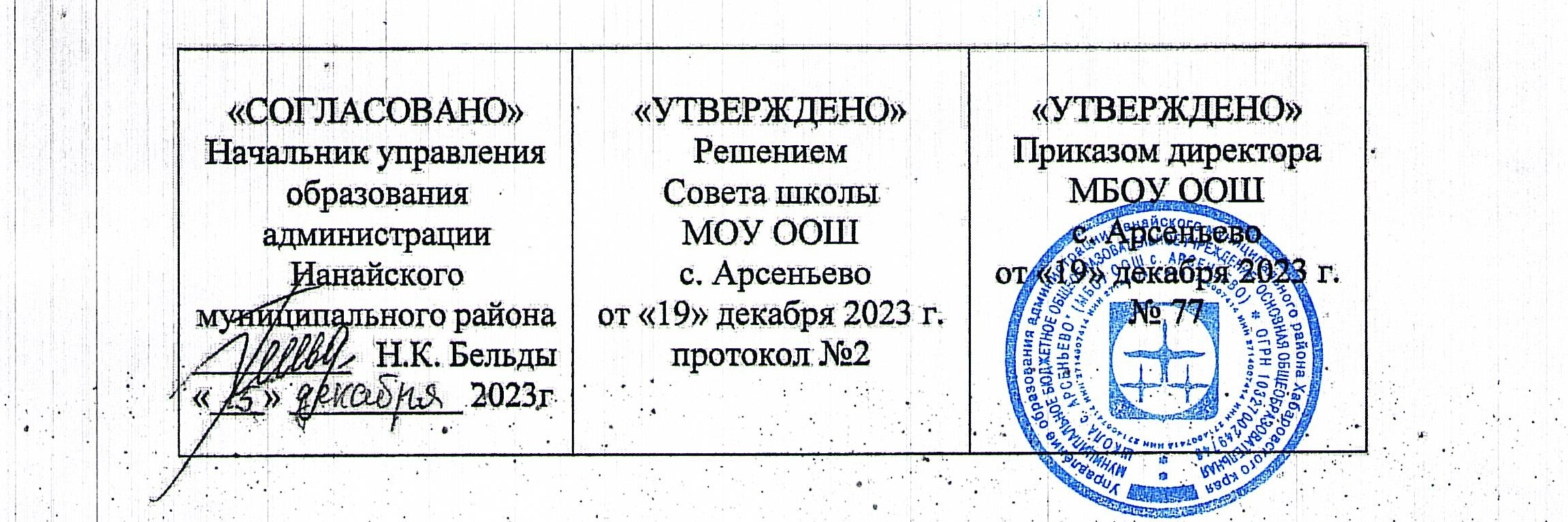 НаименованиеСодержаниеПолное наименование ООМуниципальное бюджетное общеобразовательное учреждение «Основная общеобразовательная школа с. Арсеньево» Документы, послужившие основанием для разработки Программы развитияФедеральный уровень:Федеральный закон «Об образовании в Российской Федерации» от 29.12.2012 № 273-ФЗ.Концепция «Школа Министерства просвещения Российской Федерации»/ Министерство просвещения Российской Федерации Федеральное государственное бюджетное научное учреждение«Институт управления образованием Российской академии образования», 2022Федеральный проект «Цифровая образовательная среда» (п. 4.4 национального проекта «Образование», утв. президиумом Совета при Президенте РФ по стратегическому развитию и национальным проектам, протокол от 24.12.2018 № 16).Стратегии развития информационного общества в Российской Федерации на 2017 - 2030 годы, утвержденная указом Президента РФ от 09.05.2017 № 203.Основы государственной молодежной политики до 2025 года, утвержденные распоряжением Правительства РФ от 29.11.2014№ 2403-р.Концепция развития дополнительного образования детей до 2030 года, утвержденная распоряжением Правительства РФ от 31.03.2022 № 678-р.Стратегия развития воспитания в РФ на период до 2025 года, утвержденная распоряжением Правительства РФ от 29.05.2015№ 996-р.Приказ Минпросвещения России от 31.05.2021№ 286 «Об утверждении федерального государственного образовательного стандарта начального общего образования» (ФГОС-2021).Приказ Минпросвещения России от 31.05.2021 № 287 «Об утверждении федерального государственного образовательного стандарта основного общего образования» (ФГОС-2021).Приказ Минобрнауки России от 17.05.2012 № 413 «Об утверждении федерального государственного образовательного стандарта среднего общего образования».Устав МБОУ ООШ с. Арсеньево;- Локальные акты МБОУ ООШ с. Арсеньево.Цель Формирование и реализация модели современной школы, объединяющей детей и взрослых, обеспечивающей доступность качественного образования и равные возможности для всех обучающихся, их всестороннее развитие, здоровьесбережение, направленной на совершенствование системы профессиональной ориентации, воспитание патриотизма, российской гражданской идентичности, духовно-нравственной культуры на основе российских традиционных духовных и культурных ценностейКомплексные задачи Программы развития Проведение самодиагностики образовательной организации, определение уровня соответствия модели «Школа Минпросвещения»;Управленческий анализ и проектирование условий перехода на следующий уровень соответствия модели «Школа Минпросвещения».Выбор управленческого трека развития школы;Описание условий перехода на следующий уровень соответствия модели «Школа Минпросвещения» с учётом 8 магистральных направлений развития:Знание: качество и объективностьВоспитание.Здоровье.Творчество.Профориентация.Учитель. Школьные команды.Школьный климат.Образовательная среда.Построение системы персонифицированного профессионального развития педагогов и руководителя школы, обеспечивающую своевременную методическую подготовку с нацеленностью на достижение планируемых образовательных результатов.Формирование предметно-пространственной среды в перспективе цифровизации образования для расширения возможности индивидуализации образовательного процесса с нацеленностью на достижение планируемых образовательных результатов.Расширение возможности образовательного партнёрства для повышения качества освоения содержания учебных предметов в практическом применении.Развитие управленческой модели школы.Развитие направления работы с семьей (школа для ребёнка и для всей семьи).10.Независимая оценка качества образования, система внутреннего аудита.Планируемые результаты реализации Программы развитияВыявлено соотношение характеристик основных процессов проектным.Проведён управленческий анализ, проектирование условий перехода на следующий уровень соответствия модели «Школа Минпросвещения».Определён управленческий трек развития школы: - Модель Программы развития школы;Описаны условия перехода на следующий уровень соответствия модели «Школа Минпросвещения» с учётом 8 магистральных направлений развитияЗнание: качество и объективностьВоспитание.Здоровье.Творчество.Профориентация.Учитель. Школьные команды.Школьный климат.Образовательная среда.Построена	система	персонифицированного профессионального развития педагогов и руководителей школы, обеспечивающую своевременную методическую подготовку с нацеленностью на достижение планируемых образовательных результатов.Сформирована предметно-пространственная среда в перспективе цифровизации образования для расширения возможности индивидуализации образовательного процесса с нацеленностью	на	достижение	планируемых образовательных результатов.Расширение образовательного партнёрства для повышения качества освоения содержания учебных предметов в практическом применении.8.Развитие управленческой модели школы.Сведения о разработчикахВ разработке программы принимают участие:Круть М.В. -директор МБОУ ООШ с. Арсеньево;Административная группа:Ошлакова Н.В.-заместитель директора по ВР, Сухоносова О.Н.- заместитель директора по УРПериод реализации2024-2029чЭтапы реализации Программы развитияПодготовительный, реализации, обобщающийI этап – подготовительный (2024-2026)Аналитико-диагностическая деятельность.Задачи:-анализ состояния учебно-воспитательного процесса;-информационно-просветительская работа среди педагогической и родительской общественности с целью подготовки к изменениям в образовательной деятельности школы;-подготовка локальных актов;- разработка методического обеспечения деятельности школы для реализации магистральных направлений и создания ключевых условий реализации Программы;-определение стратегии и тактики развития школы.II этап – реализация (2027-2028)Задачи:-реализация мероприятий дорожной карты программы развития;-корректировка решений в сфере управления образовательной деятельности;-совершенствование	механизмов	реализации	программы развития;- достижение школой уровня соответствия статусу «Школа Минпросвещения» не ниже среднего.III этап – обобщающий (2028-2029)Задачи:-отработка и интерпретация данных за 5 лет;-соотнесение	результатов	реализации	программы с поставленными целями и задачами;-определение перспектив и путей дальнейшего развития.Порядок финансирования Программы развитияИсточники финансирования Программы развития:-бюджетные средства-внебюджетные средстваКонтроль реализации Управление реализацией Программы осуществляется администрацией школы. Корректировка Программы осуществляется педагогическим советом школы; Советом школы.Результаты контроля и реализации Программы представляются ежегодно на заседании педагогического совета школы, включаются в отчёт по самообследованию и публикуются на сайте Школы.НаименованиеСодержаниеОсновные сведения об ОО1. Наименование ОО: Муниципальное бюджетное общеобразовательное учреждение «Основная общеобразовательная школа с. Арсеньево»(МБОУ ООШ с. Арсеньево) 2.Дата основания: 1951г.3. ИНН: 2714007414.Учредитель: Управление образования администрации Нанайского муниципального района Хабаровского края в лице начальника Управления образования администрации Нанайского муниципального района Хабаровского края.Сведения о лицензии: №Л035-01286-27/00237461, 10.08.2021Юридический адрес: Хабаровский край, Нанайский район, с. Арсеньево, ул. Советская д.147.Тел./E-mail/адрес сайта школы:     8 (42156)       48-6-24,       arsen-school51@mail.ru , mou-arsenievo.obrnan.ruСведения 
об обучающихся Дошкольная группа – 14 чел., из них 0 чел. обучающихся с ЗПР, 0 чел. детей-инвалидовНачальное звено – 14 чел., из них 1 чел. обучающихся с ЗПР, 1 чел. детей-инвалидовОсновное звено – 25 чел., из них 6 чел. обучающихся с ЗПР, 1 чел. детей-инвалидовСредняя наполняемость классов школы– 4,3 чел.Краткая характеристика организационно-педагогических условийВ основу положена четырехуровневая структура управления.Первый уровень структуры –уровень директора (по содержанию – это уровень стратегического управления). Директор определяет совместно с педагогическим советом, общим собранием работников школы и Советом образовательной организации стратегию развития учреждения, представляет её интересы в государственных и общественных инстанциях. Директор несет персональную юридическую ответственность за организацию жизнедеятельности учреждения, создает благоприятные условия для развития учреждения.На втором уровне структуры (по содержанию – это тоже уровень стратегического управления) функционируют традиционные субъекты управления: Совет образовательной организации, педагогический совет, Общее собрание работников школы.Третий уровень структуры управления структуры управления – уровень учителей, воспитателей, других педагогических работников (по содержанию – это уровень оперативного управления) и обслуживающего персонала. Методические объединения – объединяют педагогов одной образовательной области.Четвертый уровень организационной структуры – уровень учащихся. По содержанию – это тоже уровень оперативного управления, но из-за особой специфичности субъектов, этот уровень скорее можно назвать уровнем «самоуправления».Реализуемые образовательные программы:- основная образовательная программа дошкольного образования (дошкольная группа)-основная образовательная программа начального общего образования(1 - 4 классы);-основная образовательная программа основного общего образования (5-9 классы);-дополнительное образование детей и взрослых.Направления внеурочной деятельности:-Спортивно-оздоровительная деятельность-Проектно-исследовательская деятельность-Коммуникативная деятельность-Художественно-эстетическая творческая деятельность-Информационная культура-Чтение с увлечением!-Интеллектуальные марафоны-Профориентационная деятельностьПреподавание учебных дисциплин ведётся на очной основе и на русском языке.В условиях реализации требований ФГОС наиболее актуальными становятся технологии: информационно – коммуникационная технология, проектная технология, развивающего обучения, кейс – технология, уровневой дифференциации.Сведения о режиме деятельностиРежим деятельности: понедельник-пятница с 8.00 -18.00, обучение в 1смену, 5-ти дневная учебная неделя, по четвертям.Сведения о работниках ООобщее количество работников- 35 количество педагогических работников -13, количество учителей -11;количество специалистов-педагоги-психологи-0, учителя-логопеды-0, социальные педагоги-0, библиотекари-1,советник директора по воспитанию-0доля всех работников с высшим образованием-31%;доля	учителей,	имеющих	высшую/первую квалификационную категорию-27%;выпускники школы – работники ОО-0молодые специалисты-0Краткая характеристика окружающего социума, наличие социальных партнеровБиблиотека Арсеньевского сельского поселенияДом культуры Арсеньевского сельского поселенияФГБУ «Заповедное Приамурье», филиал «Анюйский парк»Администрация сельского поселения ЦВР с. Троицкое ПДН ОВД Нанайского района№Показатель оцениванияЗначение оцениванияБалльная оценкаМагистральное направление, ключевое условиеКритерийДефицитыУправленческие действия/решения1Реализация учебно-исследовательской и проектной деятельности(критический показатель)Обучающиеся участвуют в реализации проектной и/или исследовательской деятельности1Магистральное направление «Знание»Образовательный процесс2Реализация учебных планов одного или нескольких профилей обучения и (или) индивидуальных учебных планов (критический показатель)Не реализуется профильное обучение0Магистральное направление «Знание»Образовательный процесс2Реализация учебных планов одного или нескольких профилей обучения и (или) индивидуальных учебных планов (критический показатель)Не реализуется профильное обучение0Магистральное направление «Знание»Образовательный процессНизкий уровень профессиональных компетенций педагогических работников в организации профильного обучения в ОО, составлении индивидуальных учебных планов и обучении по индивидуальным учебным планам.Организация адресной организационно-методической помощи педагогам в составлении и реализации учебных планов профилей обучения и (или) индивидуальных учебных планов, ИОМов.Повышение мотивации учителя, актуализация мер морального и материального стимулирования.2Реализация учебных планов одного или нескольких профилей обучения и (или) индивидуальных учебных планов (критический показатель)Не реализуется профильное обучение0Магистральное направление «Знание»Образовательный процессНедостаточная материально-техническая база, нет оборудования для экспериментов, лабораторных работ и опытов.Привлечение дополнительных источников финансирования, в том числе внебюджетных источников финансирования, участие в грантовых конкурсах.2Реализация учебных планов одного или нескольких профилей обучения и (или) индивидуальных учебных планов (критический показатель)Не реализуется профильное обучение0Магистральное направление «Знание»Образовательный процессНедостаточное качество управления формированием и функционированием системы методического и организационно-педагогического обеспечения профильного обучения, дифференциации и индивидуализации обучения.Проведение самообследования ресурсных условий (материально-технических, кадровых, информационных и др.) для реализации профильного обучения в образовательной организации.Организация обучения педагогов по составлению индивидуальных учебных планов, ИОМов.Организация обучения педагогов на курсах повышения квалификации по преподаванию предметов на профильном уровне.2Реализация учебных планов одного или нескольких профилей обучения и (или) индивидуальных учебных планов (критический показатель)Не реализуется профильное обучение0Магистральное направление «Знание»Образовательный процессНе обеспечивается реализация требований ФГОС основного общего образования к организации предпрофильного обучения, в том числе в форме ИУП.  Включение в основную образовательную программу учебных курсов внеурочной деятельности по профилизации в соответствии с требованиями ФГОС.   Обеспечение формирования индивидуальной траектории развития обучающегося (содержание учебных предметов, курсов, модулей, темп и формы образования), реализация ИУП.3Реализация федеральных рабочих программ по учебным предметам (1‒11 классы) (критический показатель) (с 1 сентября 2023 года)100% учителей используют программы учебных предметов, содержание и планируемые результаты которых не ниже соответствующих содержания и планируемых результатов федеральных рабочих программ учебных предметов1Магистральное направление «Знание»Образовательный процесс4Обеспеченность учебниками и учебными пособиямиОбеспечено учебниками в полном объеме1Магистральное направление «Знание»Образовательный процесс4Обеспеченность учебниками и учебными пособиямиОбеспечено учебниками в полном объеме1Магистральное направление «Знание»Образовательный процессОтсутствие своевременного обеспечения учебниками и учебными пособиями в полном объеме.Изучение нормативной базы (федеральный перечень учебников).Проведение анализа наличия в полном объеме учебников и учебных пособий.Организация поиска и обмена учебниками с другими общеобразовательными организациями.Обеспечение регулярного контроля своевременногого оформления  заказа на обеспечение общеобразовательной организации учебниками и учебными пособиями в полном объеме.5Применение электронных образовательных ресурсов (ЭОР) из федерального перечняПредусмотрено1Магистральное направление «Знание»Образовательный процесс6Углубленное изучение отдельных предметовНе реализуется углубленное изучение отдельных предметов0Магистральное направление «Знание»Образовательный процессНедостаточная работа по формированию интереса и мотивации обучающихся к углубленному изучению отдельных предметов Организация психологопедагогической диагностики по выявлению образовательных интересов и потребностей, способностей и талантов обучающихся.  Организация индивидуальной работы с родителями обучающихся по изучению образовательных запросов и ожиданий.  Проведение разъяснительной работы (индивидуальной, групповой) с обучающимися, родителями (законными представителями) о важности углубленного изучения предметов для развития способностей и профессионального самоопределения.  Проведение 10 разъяснительной работы с обучающимися, их родителями (законными представителями) о необходимости углубленного изучения отдельных предметов для интеллектуального развития, подготовки к продолжению обучения образовательных организациях высшего и среднего профессионального образования7Реализация и соблюдение требований локального акта, регламентирующего формы, порядок, периодичность текущего контроля успеваемости и промежуточной аттестации обучающихся (критический показатель)100% учителей и членов управленческой команды школы соблюдают требования локального акта, регламентирующего формы, порядок, периодичность текущего контроля успеваемости и промежуточной аттестации обучающихся1Магистральное направление «Знание»Функционирование объективной внутренней системы оценки качества образования8Реализация и соблюдение требований локального акта, регламентирующего внутреннюю систему оценки качества образования (критический показатель)100% учителей и членов управленческой команды школы соблюдают требования локального акта, регламентирующего формы, порядок, периодичность текущего контроля успеваемости и промежуточной аттестации обучающихся1Магистральное направление «Знание»Функционирование объективной внутренней системы оценки качества образования9Планирование оценочных процедур с учетом графиков проведения федеральных и региональных (при наличии) оценочных процедур (сводный график оценочных процедур размещен на официальном сайте школы)Да1Магистральное направление «Знание»Функционирование объективной внутренней системы оценки качества образования10Отсутствие выпускников 11 класса, получивших медаль За особые успехи в учении, которые набрали по одному из предметов ПО ВЫБОРУ на ЕГЭ менее 70 баллов (при реализации среднего общего образования)0Магистральное направление «Знание»Функционирование объективной внутренней системы оценки качества образованияОбразовательная организация  не имеет лицензии на осуществление образовательной деятельности по программам среднего общего образования 11Образовательная организация не входит в перечень образовательных организаций с признаками необъективных результатовобразовательная организация  не входит в перечень образовательных организаций с признаками необъективных результатов по итогам двух предыдущих  учебных годов2Магистральное направление «Знание»Функционирование объективной внутренней системы оценки качества образования12Отсутствие выпускников 9 класса, не получивших аттестаты об основном общем образовании, в общей численности выпускников 9 класса (за предыдущий учебный год)Отсутствие выпускников 9 класса, не получивших аттестаты об основном общем образовании1Магистральное направление «Знание»Функционирование объективной внутренней системы оценки качества образования13Отсутствие выпускников 11 класса, не получивших аттестаты о среднем общем образовании, в общей численности выпускников 11 класса (за предыдущий учебный год)0Магистральное направление «Знание»Функционирование объективной внутренней системы оценки качества образованияОбразовательная организация  не имеет лицензии на осуществление образовательной деятельности по программам среднего общего образования14Реализация рабочих программ курсов внеурочной деятельности, в том числе курса Разговоры о важном (критический показатель)Обучающимся обеспечено 10 часов еженедельных занятий внеурочной деятельностью3Магистральное направление «Знание»Обеспечение удовлетворения образовательных интересов и потребностей обучающихся15Участие обучающихся во Всероссийской олимпиаде школьниковУчастие в муниципальном этапе1Магистральное направление «Знание»Обеспечение удовлетворения образовательных интересов и потребностей обучающихсяНедостаток организации вовлечения обучающихся в олимпиадное движение школьников и подготовки к участию обучающихся во Всероссийской олимпиаде школьников.Повышение мотивации и интереса обучающихся к участию в олимпиадном движении.Организация систематической подготовки обучающихся к участию в олимпиадном движении на всех уровнях от школьного до всероссийского.Обеспечение мотивации и интереса обучающихся к участию в школьном туре ВСОШ.  16Наличие победителей и призеров этапов Всероссийской олимпиады школьниковНаличие победителей и (или) призеров муниципального этапа Всероссийской олимпиады школьников1Магистральное направление «Знание»Обеспечение удовлетворения образовательных интересов и потребностей обучающихсяНедостаток организации вовлечения обучающихся в олимпиадное движение школьников и подготовки к участию обучающихся во Всероссийской олимпиаде школьников.Создание системы работы с одвренными детьми, включающую выявление, поддержку и сопровождение, развитие интеллектуальной  одаренности.  Повышение мотивации и интереса обучающихся к участию в олимпиадном движении.Организация систематической подготовки обучающихся к участию в олимпиадном движении на всех уровнях от школьного до всероссийского. 17Сетевая форма реализации общеобразовательных программ (наличие договора(-ов) о сетевой форме реализации общеобразовательных программ;наличие общеобразовательных программ, реализуемых в сетевой форме)Осуществляется сетевая форма реализации общеобразовательных программ1Магистральное направление «Знание»Обеспечение удовлетворения образовательных интересов и потребностей обучающихся18Реализация программы (плана) мероприятий по обеспечению доступности и качества образования обучающихся с ОВЗ, с инвалидностью (или развития инклюзивного образования и т. п.)Реализация в течение 2 и более лет3Магистральное направление «Знание»Обеспечение условий для организации образования обучающихся с ограниченными возможностями здоровья (ОВЗ), с инвалидностью19Разработанность локальных актов (далее ‒ЛА) в части организации образования обучающихся с ОВЗ, с инвалидностьюРазработаны отдельные ЛА, или есть указание в общих ЛА на особенности организации образования обучающихся с ОВЗ, с инвалидностью по всем вопросам2Магистральное направление «Знание»Обеспечение условий для организации образования обучающихся с ограниченными возможностями здоровья (ОВЗ), с инвалидностью20Кадровое обеспечение оказания психолого-педагогической и технической помощи обучающимся с ОВЗ, с инвалидностьюОбеспечено полностью2Магистральное направление «Знание»Обеспечение условий для организации образования обучающихся с ограниченными возможностями здоровья (ОВЗ), с инвалидностью21Программно-методическое обеспечение обучения и воспитания по федеральным адаптированным образовательным программам (при наличии обучающихся с ОВЗ, с инвалидностью)Разработаны адаптированные основные общеобразовательные программы1Магистральное направление «Знание»Обеспечение условий для организации образования обучающихся с ограниченными возможностями здоровья (ОВЗ), с инвалидностью21Программно-методическое обеспечение обучения и воспитания по федеральным адаптированным образовательным программам (при наличии обучающихся с ОВЗ, с инвалидностью)Разработаны адаптированные основные общеобразовательные программы1Магистральное направление «Знание»Обеспечение условий для организации образования обучающихся с ограниченными возможностями здоровья (ОВЗ), с инвалидностьюНедостаточная компетентность педагогических работников в выполнении трудовой функции по разработке образовательных программ в том числе адаптированных основных общеобразовательных программ и адаптированных дополнительных общеобразовательных программ Модернизация методической деятельности в образовательной организации по развитию компетенций педагогических работников в вопросах программно-методического обеспечения обучения и воспитания по федеральным адаптированным образовательным программам (при наличии обучающихся с ОВЗ, с инвалидностью) посредством:  организации адресной организационно-методической помощи, внедрения методологий тьюторства, менторства и наставничества для персонифицированной помощи педагогическим работникам в вопросах программно-методического обеспечения обучения и воспитания по федеральным адаптированным образовательным программам;обучения на курсах повышения квалификации по разработке и реализации адаптированных основных общеобразовательных программ и адаптированных дополнительных общеобразовательных программ. 22Обеспечение информационной открытости, доступности информации об организации образования обучающихся с ОВЗ, с инвалидностью (за исключением персональной информации, в том числе о состоянии здоровья обучающихся)Информационный блок на официальном сайте общеобразовательной организации с регулярно обновляемой информацией3Магистральное направление «Знание»Обеспечение условий для организации образования обучающихся с ограниченными возможностями здоровья (ОВЗ), с инвалидностью23Учебно-дидактическое обеспечение обучения и воспитания по федеральным адаптированным образовательным программам (при наличии обучающихся с ОВЗ и в соответствии с рекомендованными психолого-медико-педагогической комиссией вариантами адаптированных образовательных программ)Обеспечено учебниками в полном объеме  1Магистральное направление «Знание»Обеспечение условий для организации образования обучающихся с ограниченными возможностями здоровья (ОВЗ), с инвалидностьюНевыполнение управленческой командой общеобразовательной организации административной функции контроля за своевременным учебно-дидактическим обеспечением обучения и воспитания по федеральным адаптированным образовательным программам (при наличии обучающихся с ОВЗ и в соответствии с рекомендованными психолого-медико-педагогической комиссией вариантами адаптированных образовательных программ).Обеспечение приобретения учебников для инклюзивного образования.24Наличие специальных технических средств обучения (далее ‒ТСО) индивидуального и коллективного пользования (при наличии в общеобразовательной организации обучающихся с ОВЗ, с инвалидностью)Оснащены ТСО отдельные рабочие места для обучающихся с ОВЗ, с инвалидностью   1Магистральное направление «Знание»Обеспечение условий для организации образования обучающихся с ограниченными возможностями здоровья (ОВЗ), с инвалидностьюНевыполнение управленческой командой общеобразовательной организации административной функции контроля за наличием ТСО индивидуального и коллективного пользования, автоматизированных рабочих мест (при наличии в общеобразовательной организации обучающихся с ОВЗ, с инвалидностью).Осуществление своевременной подачи заявок на оснащение ТСО, автоматизированных рабочих мест и классов для обучающихся с ОВЗ, с инвалидностью.Обеспечение приобретения ТСО рабочих мест для обучающихся с ОВЗ, с инвалидностью. 25Применение электронных образовательных ресурсов и дистанционных образовательных технологий в образовании обучающихся с ОВЗ, с инвалидностью (при наличии обучающихся с ОВЗ, с инвалидностью)Предусмотрено1Магистральное направление «Знание»Обеспечение условий для организации образования обучающихся с ограниченными возможностями здоровья (ОВЗ), с инвалидностью26Создание условий для профессионального развития и совершенствования профессиональных компетенций педагогических работников в части обучения и воспитания обучающимися с ОВЗ, с инвалидностью (за три последних года)100% педагогических работников прошли обучение (за три последних года)3Магистральное направление «Знание»Обеспечение условий для организации образования обучающихся с ограниченными возможностями здоровья (ОВЗ), с инвалидностью27Трансляция опыта образовательной организации в вопросах образования обучающихся с ОВЗ, с инвалидностью на семинарах, тренингах, конференциях и иных мероприятияхПроводится эпизодически (отдельные мероприятия)1Магистральное направление «Знание»Обеспечение условий для организации образования обучающихся с ограниченными возможностями здоровья (ОВЗ), с инвалидностьюНедостаточный уровень профессиональных компетенций педагогических работников для трансляции опыта в вопросах образования обучающихся с ОВЗ, с инвалидностью на семинарах, тренингах, конференциях и иных мероприятияхОрганизация системной деятельности по  обеспечению достижения показателей, позволяющих трансляцию эффективного опыта образовательной организации в вопросах образования обучающихся с ОВЗ, с инвалидностью: - создание банка методов, приемов, технологий, обеспечивающих успешность обучающихся с ОВЗ, с инвалидностью;   - создание системы тренинговых мер по подготовке к трансляции опыта образовательной организации в вопросах образования обучающихся с ОВЗ, с инвалидностью:  - организация обмена опытом с педагогическими работниками других образовательных организаций по организационно-методическим формам обучения детей с ОВЗ, с инвалидностью; - организация участия педагогических работников во внутришкольных обучающих мероприятиях по обсуждению вопросов обучения и воспитания  обучающихся с ОВЗ, с инвалидностью - на семинарах, тренингах, конференциях и др. - проведение межшкольных педагогических советов, методических мероприятий; - участие в муниципальных/краевых/федеральных методических событиях.28Обеспечение бесплатным горячим питанием учащихся начальных классов (критический показатель для образовательных организаций, реализующих образовательные программы начального общего образования)100% обучающихся начальных классов обеспечены горячим питанием1Магистральное направление «Здоровье»Здоровьесберегающая среда29Организация просветительской деятельности, направленной на формирование здорового образа жизни (далее &ndash; ЗОЖ), профилактика табакокурения, употребления алкоголя и наркотических средств. (критический показатель)Наличие общешкольной программы работы по противодействию и профилактике вредных привычек1Магистральное направление «Здоровье»Здоровьесберегающая среда30Количество школьных просветительских мероприятий по ЗОЖ, по профилактике курения табака, употребления алкоголя и наркотических средствБолее 5 мероприятий за учебный год3Магистральное направление «Здоровье»Здоровьесберегающая среда31Реализация программы здоровьесбереженияНаличие отдельных программ здоровьесбережения (в рамках предметного блока, у отдельных преподавателей) и их полноценная реализация1Магистральное направление «Здоровье»Здоровьесберегающая среда31Реализация программы здоровьесбереженияНаличие отдельных программ здоровьесбережения (в рамках предметного блока, у отдельных преподавателей) и их полноценная реализация1Магистральное направление «Здоровье»Здоровьесберегающая средаНевключенность вопросов здоровьесбережения в образовательную программу. Выделение в рабочих программах по предметам вопросов по здоровьесбережению, паспортах класса - инструкций из СанПин.32Наличие в образовательной организации спортивной инфраструктуры для занятий физической культурой и спортом, в том числе, доступной населению (в том числе на основе договоров сетевого взаимодействия)Да1Магистральное направление «Здоровье»Создание условий для занятий физической культурой и спортом33Диверсификация деятельности школьных спортивных клубов (далее - ШСК) (по видам спорта)От 5 до 9 видов спорта в ШСК2Магистральное направление «Здоровье»Создание условий для занятий физической культурой и спортом33Диверсификация деятельности школьных спортивных клубов (далее - ШСК) (по видам спорта)От 5 до 9 видов спорта в ШСК2Магистральное направление «Здоровье»Создание условий для занятий физической культурой и спортомОтсутствие спортивного зала, соответствующего требованиям СанПин, отсутствие спортивной инфраструктуры для занятий физической культурой и спортом.Обеспечение материально-технической базы для организации спортивной инфраструктуры в соответствии с требованиями СанПин. Заключение договоров сетевого взаимодействия с образовательными организациями для использования их материально-технических ресурсов/помещений. Определение сетевых партнеров (предприятия, организации) в ближайшем окружении или дистанционно, которые могли бы предоставить школе ресурсы (профессиональные кадры, материально-техническую базу, образовательные ресурсы).34Наличие дополнительных образовательных услуг в области физической культуры и спорта; доля обучающихся, постоянно посещающих занятия30% и более обучающихся постоянно посещают занятия3Магистральное направление «Здоровье»Создание условий для занятий физической культурой и спортом35Участие обучающихся в массовых физкультурно-спортивных мероприятиях (в том числе во Всероссийских спортивных соревнованиях школьников Президентские состязания и Всероссийских спортивных играх школьников Президентские спортивные игры)Участие обучающихся в спортивных мероприятиях на муниципальном уровне2Магистральное направление «Здоровье»Создание условий для занятий физической культурой и спортом35Участие обучающихся в массовых физкультурно-спортивных мероприятиях (в том числе во Всероссийских спортивных соревнованиях школьников Президентские состязания и Всероссийских спортивных играх школьников Президентские спортивные игры)Участие обучающихся в спортивных мероприятиях на муниципальном уровне2Магистральное направление «Здоровье»Создание условий для занятий физической культурой и спортомОтсутствие материально-технической базы для проведения массовых физкультурно-спортивных мероприятий.Определение сетевых партнеров (предприятия, организации) в ближайшем окружении или дистанционно, которые могли бы предоставить школе ресурсы (профессиональные кадры, материально-техническую базу, образовательные ресурсы).Привлечение спонсоров, родительской общественности, рациональное использование средств в рамках ПФХД, развитие платных образовательных услуг.36Наличие победителей и призеров спортивных соревнований (в том числе во Всероссийских спортивных соревнованиях школьников Президентские состязания и Всероссийских спортивных играх школьников Президентские спортивные игры)Наличие победителей и (или) призеров на муниципальном уровне1Магистральное направление «Здоровье»Создание условий для занятий физической культурой и спортом36Наличие победителей и призеров спортивных соревнований (в том числе во Всероссийских спортивных соревнованиях школьников Президентские состязания и Всероссийских спортивных играх школьников Президентские спортивные игры)Наличие победителей и (или) призеров на муниципальном уровне1Магистральное направление «Здоровье»Создание условий для занятий физической культурой и спортомОтсутствие материально-технической базы для проведения массовых физкультурно-спортивных мероприятий.Определение сетевых партнеров (предприятия, организации) в ближайшем окружении или дистанционно, которые могли бы предоставить школе ресурсы (профессиональные кадры, материально-техническую базу, образовательные ресурсы).Привлечение спонсоров, родительской общественности, рациональное использование средств в рамках ПФХД, развитие платных образовательных услуг.37Доля обучающихся, получивших знак отличия Всероссийского физкультурно-спортивного комплекса Готов к труду и обороне (далее ‒ ВФСК ГТО) в установленном порядке, соответствующий его возрастной категории на 1 сентября отчетного годаМенее 10% обучающихся, имеющих знак отличия ВФСК «ГТО», подтвержденный удостоверением1Магистральное направление «Здоровье»Создание условий для занятий физической культурой и спортомНедостаточная работа по привлечению обучающихся к участию во Всероссийском физкультурно-спортивном комплексе «Готов к труду и обороне».Проведение мониторинга участия обучающихся во Всероссийском физкультурно-спортивном комплексе «Готов к труду и обороне».Разработка системы мотивирования/стимулирования обучающихся к участию во Всероссийском физкультурно-спортивном комплексе «Готов к труду и обороне».38Доля обучающихся, охваченных дополнительным образованием в общей численности обучающихся(критический показатель)От 50% до 76% обучающихся2Магистральное направление «Творчество»Развитие талантов38Доля обучающихся, охваченных дополнительным образованием в общей численности обучающихся(критический показатель)От 50% до 76% обучающихся2Магистральное направление «Творчество»Развитие талантовКадровый дефицит специалистов по дополнительному образованию детей.  Организация обучения педагогических работников, профессиональной переподготовки кадров.Устранение кадрового дефицита за счет своевременного выявления кадровых потребностей; развития кадрового потенциала; осуществления профессиональной переподготовки по образовательным программам педагогической направленности; привлечения молодых специалистов дополнительного образования, привлечение квалифицированных специалистов из других организаций, предприятий.38Доля обучающихся, охваченных дополнительным образованием в общей численности обучающихся(критический показатель)От 50% до 76% обучающихся2Магистральное направление «Творчество»Развитие талантовМалый охват обучающихся дополнительным образованием в общеобразовательной организации.Планирование увеличения охвата детей в возрасте от 5 до 16 лет дополнительным образованием.Административный контроль увеличения охвата детей в возрасте от 5 до 16 лет дополнительным образованием.39Реализация дополнительных общеобразовательных программПрограммы разработаны и реализуются по 3 направленностям    1Магистральное направление «Творчество»Развитие талантов39Реализация дополнительных общеобразовательных программПрограммы разработаны и реализуются по 3 направленностям    1Магистральное направление «Творчество»Развитие талантовКадровый дефицит специалистов по дополнительному образованию детей.  Организация обучения педагогических работников, профессиональной переподготовки кадров.Организация методического сопровождения реализации программ дополнительного образования.Устранение кадрового дефицита за счет своевременного выявления кадровых потребностей; развития кадрового потенциала; осуществления профессиональной переподготовки по образовательным программам педагогической направленности; привлечения молодых специалистов дополнительного образования, привлечение квалифицированных специалистов из других организаций, предприятий.40Наличие технологических кружков на базе общеобразовательной организации и/или в рамках сетевого взаимодействия0Магистральное направление «Творчество»Развитие талантовОтсутствуют педагогические кадры для реализации дополнительных общеобразовательных программ технической и естественно-научной направленностей.Организация обучения педагогических работников, профессиональной переподготовки кадров.Привлечение к реализации образовательных программ "Кружка НТИ" специалистов, имеющих среднее профессиональное или высшее образование, отвечающее квалификационным требованиям, указанным в квалификационных справочниках, и (или) профессиональным стандартам. Привлечение к реализации дополнительных общеобразовательных программ обучающихся по образовательным программам высшего образования по специальностям и направлениям подготовки, соответствующим направлениям дополнительных общеобразовательных программ, реализуемых технологическим кружком, и успешно прошедших промежуточную аттестацию не менее чем за два года обучения. Кадровое обеспечение (организация обучения педагогических работников, привлечение квалифицированных специалистов из других организаций, предприятий) для работы кружков технической и естественно-научной направленностей.40Наличие технологических кружков на базе общеобразовательной организации и/или в рамках сетевого взаимодействия0Магистральное направление «Творчество»Развитие талантовНе организована сетевая форма реализации дополнительных общеобразовательных программ технической и естественно-научной направленностей.Проведение мониторинга ресурсов внешней среды для реализации программ дополнительного образования. Заключение договоров о реализации программ дополнительного образования в сетевой форме.40Наличие технологических кружков на базе общеобразовательной организации и/или в рамках сетевого взаимодействия0Магистральное направление «Творчество»Развитие талантовОтсутствует материально-техническое оснащение, помещения, необходимые для реализации дополнительных общеобразовательных программ технической и естественно-научной направленностей.Материально-техническое обновление образовательной среды, приспособление помещений, использование возможностей трансформирования, зонирования школьного пространства, использование/приобретение высокотехнологичного оборудования для организации работы кружков технологической и естественно-научной направленности.40Наличие технологических кружков на базе общеобразовательной организации и/или в рамках сетевого взаимодействия0Магистральное направление «Творчество»Развитие талантовОтсутствие дополнительных общеобразовательных программ технической и естественно-научной направленностей.Организация разработки дополнительных общеобразовательных программ технической и естественно-научной направленностей.40Наличие технологических кружков на базе общеобразовательной организации и/или в рамках сетевого взаимодействия0Магистральное направление «Творчество»Развитие талантовНе разработана программа технологического кружка.Разработка программы технологического кружка в рамках внеурочной деятельности.41Участие обучающихся в конкурсах, фестивалях, олимпиадах (кроме Всероссийской олимпиады школьников), конференцияхУчастие обучающихся в конкурсах, фестивалях, олимпиадах, конференциях на региональном и (или) всероссийском уровне3Магистральное направление «Творчество»Развитие талантов42Наличие победителей и призеров различных олимпиад (кроме ВСОШ), смотров, конкурсов, конференцийНаличие победителей и (или) призеров конкурсов, фестивалей, олимпиад, конференций на всероссийском уровне3Магистральное направление «Творчество»Развитие талантов43Сетевая форма реализации дополнительных общеобразовательных программ (организации культуры и искусств, кванториумы, мобильные кванториумы, ДНК, IT-кубы, Точки роста, экостанции, ведущие предприятия региона, профессиональные образовательные организации и образовательные организации высшего образования и др.)0Магистральное направление «Творчество»Развитие талантов43Сетевая форма реализации дополнительных общеобразовательных программ (организации культуры и искусств, кванториумы, мобильные кванториумы, ДНК, IT-кубы, Точки роста, экостанции, ведущие предприятия региона, профессиональные образовательные организации и образовательные организации высшего образования и др.)0Магистральное направление «Творчество»Развитие талантовОтсутствие разработанных образовательных программ, реализующихся в сетевой форме, по всем шести направленностям.Создание ресурсных условий в общеобразовательной организации для обеспечения сетевого взаимодействия (нормативно-правовые, материально-, информационно-технические, кадровые).    Организация взаимодействия в том числе в сетевой форме (заключение договоров) с организациями культуры и искусства, кванториумами, центрами «IT-кубы», «Точками роста», экостанциями, ведущими предприятиями региона, профессиональными образовательными организациями и образовательными организациями высшего образования и др.44Функционирование школьных творческих объединений (школьный театр, школьный музей, школьный музыкальный коллектив, школьный медиацентр (телевидение, газета, журнал) и др.)(критический показатель)3‒4 объединения2Магистральное направление «Творчество»Школьные творческие объединения44Функционирование школьных творческих объединений (школьный театр, школьный музей, школьный музыкальный коллектив, школьный медиацентр (телевидение, газета, журнал) и др.)(критический показатель)3‒4 объединения2Магистральное направление «Творчество»Школьные творческие объединенияНе созданы условия для функционирования школьных творческих объединений.Проведение мониторинговых исследований:                                      ресурсных условий и материально-технических условий для организации школьных творческих объединений (школьный театр, школьный музей, школьный музыкальный коллектив, школьный медиацентр (телевидение, газета, журнал) и др.); интересов, склонностей, образовательных потребностей обучающихся в функционировании школьных творческих объединений (школьный театр, школьный музей, школьный музыкальный коллектив, школьный медиацентр (телевидение, газета, журнал) и др.); создания техносферы школы, материально-технического обновления образовательной среды посредством рационального использования школьных пространств–зданий, помещений (классы, залы, коридоры и т.д.), территорий, модернизации учебных помещений;  использования возможностей трансформирования, зонирования школьного пространства для обучающихся, мест для занятий творчеством, самодеятельностью, осуществления любой другой деятельности.Организация деятельности школьных творческих объединений в сетевой форме. Привлечение специалистов из других организаций к созданию и функционированию школьных творческих объединений (школьный театр, школьный музей, школьный музыкальный коллектив, школьный медиацентр (телевидение, газета, журнал) и др.)Привлечение обучающихся к участию в творческих  объединениях (школьный театр, школьный музей, школьный музыкальный коллектив, школьный медиацентр (телевидение, газета, журнал) и др.)Информирование, привлечение родителей (законных представителей) к созданию творческих объединений (школьный театр, школьный музей, школьный музыкальный коллектив, школьный медиацентр (телевидение, газета, журнал) и др.)Создание системы мотивирования/стимулирования организаторов и участников творческих объединений (школьный театр, школьный музей, школьный музыкальный коллектив, школьный медиацентр (телевидение, газета, журнал) и др.).45Функционирование школьного театраФункционирование школьного театра1Магистральное направление «Творчество»Школьные творческие объединения46Функционирование школьного музеяФункционирование школьного музея1Магистральное направление «Творчество»Школьные творческие объединения47Функционирование школьного хора0Магистральное направление «Творчество»Школьные творческие объединения47Функционирование школьного хора0Магистральное направление «Творчество»Школьные творческие объединенияОтсутствие школьного хора как формы реализации дополнительных общеобразовательных программ.Определение направления деятельности хорового коллектива (репертуар) в соответствии с целями и задачами образовательной организации, интересами и потребностями обучающихся.Привлечение педагогов дополнительного образования  для разработки и реализации дополнительной образовательной программы «Школьный хор».Разработка дополнительных программы музыкальной направленности по направлению «Хоровое пение». 48Функционирование школьного медиацентра (телевидение, газета, журнал и др.)Функционирование школьного медиацентра1Магистральное направление «Творчество»Школьные творческие объединения49Доля обучающихся, являющихся членами школьных творческих объединений, от общего количества обучающихся в организации30% и более обучающихся 3Магистральное направление «Творчество»Школьные творческие объединения50Количество мероприятий школьных творческих объединений: концерты, спектакли, выпуски газет, журналов и т. д. (для каждого школьного творческого объединения)Более 2 в год (для каждого школьного творческого объединения)2Магистральное направление «Творчество»Школьные творческие объединения51Использование государственных символов при обучении и воспитании(критический показатель)Да3Магистральное направление «Воспитание»Организация воспитательной деятельности52Реализация рабочей программы воспитания, в том числе для обучающихся с ОВЗ(критический показатель)Да1Магистральное направление «Воспитание»Организация воспитательной деятельности53Реализация календарного плана воспитательной работы(критический показатель)Да1Магистральное направление «Воспитание»Организация воспитательной деятельности54Функционирование Совета родителей(критический показатель)Да1Магистральное направление «Воспитание»Организация воспитательной деятельности55Наличие советника директора по воспитанию и взаимодействию с детскими общественными объединениями0Магистральное направление «Воспитание»Организация воспитательной деятельностиВ штатном расписании не предусмотрена должность педагогического работника с наименованием «советник директора по воспитанию и взаимодействию с детскими общественными объединениями».Разработка положения о кадровом резерве образовательной организации. Выдвижение кандидатов (имеющих опыт и заслуги в образовательной сфере) на должность советника директора по воспитанию и взаимодействию с детскими общественными объединениями.Организация поиска кандидатов на должность советника директора по воспитанию и взаимодействию с детскими общественными объединениями.Обеспечение подготовки  кадров-претендентов на должность советника директора по воспитанию и взаимодействию с детскими общественными объединениями. Введение в штатное расписаниие должности «советник директора по воспитанию и взаимодействию с детскими общественными объединениями».56Взаимодействие образовательной организации и родителей в процессе реализации рабочей программы воспитанияОсуществляется с использованием регламентированных и неформальных форм взаимодействия2Магистральное направление «Воспитание»Организация воспитательной деятельности56Взаимодействие образовательной организации и родителей в процессе реализации рабочей программы воспитанияОсуществляется с использованием регламентированных и неформальных форм взаимодействия2Магистральное направление «Воспитание»Организация воспитательной деятельностиНе стимулируется развитие неформальных форм взаимодействия образовательной организации и родителей.Организация неформальных форм взаимодействия образовательной организации и родителей: групповые консультации родителей по различным вопросам развития и воспитания детей, педагогические лектории, родительские школы и университеты, родительские клубы, клубы выходного дня, мастер-классы, круглые столы по вопросам воспитания.56Взаимодействие образовательной организации и родителей в процессе реализации рабочей программы воспитанияОсуществляется с использованием регламентированных и неформальных форм взаимодействия2Магистральное направление «Воспитание»Организация воспитательной деятельностиНе используется воспитательный потенциал взаимодействия с родителями (законными представителями) обучающихся в процессе реализации рабочей программы воспитания.Организация  родительских дней, в которые родители (законные представители) могут посещать уроки и внеурочные занятия.Организация работы семейных клубов, родительских гостиных, предоставляющих родителям, педагогам и обучающимся площадку для совместного досуга и общения, с обсуждением актуальных вопросов воспитания.Организация проведения тематических собраний (в том числе по инициативе родителей), на которых родители смогут получать советы по вопросам воспитания, консультаций психологов, врачей, социальных работников, служителей традиционных российских религий, обмен опытом.  Организация привлечения родителей (законных представителей) к подготовке и проведению классных и общешкольных мероприятий. Организация целевого взаимодействие с законными представителями  детей-сирот, оставшихся без попечения родителей, приёмных детей.Организация трансляции опыта по взаимодействию образовательной организации и родителей в процессе реализации рабочей программы воспитания.57Наличие школьной символики (флаг школы, гимн школы, эмблема школы, элементы школьного костюма и т. п.)Наличие школьной символики (флаг школы, гимн школы, эмблема школы, элементы школьного костюма и т.п.)1Магистральное направление «Воспитание»Организация воспитательной деятельности58Реализация программ краеведения и школьного туризмаРеализуется 1 программа краеведения или школьного туризма  1Магистральное направление «Воспитание»Организация воспитательной деятельности58Реализация программ краеведения и школьного туризмаРеализуется 1 программа краеведения или школьного туризма  1Магистральное направление «Воспитание»Организация воспитательной деятельностиОтсутствие материально-технического оснащения для реализации программ по туризму, отсутствие необходимого личного и группового снаряжения.Оптимизизация расходов, планирование материально-технического оснащения, необходимого для реализации программы краеведения или школьного туризма.58Реализация программ краеведения и школьного туризмаРеализуется 1 программа краеведения или школьного туризма  1Магистральное направление «Воспитание»Организация воспитательной деятельностиНе разработаны программы краеведения и школьного туризма в рамках внеурочной деятельности и/или дополнительного образования.Интеграция туристско-краеведческой деятельности в программу воспитания общеобразовательной организации.Принятие мер по привлечению и мотивации обучающихся к поисковой и краеведческой деятельности, детскому познавательному туризму.59Организация летних тематических смен в школьном лагереНаличие1Магистральное направление «Воспитание»Организация воспитательной деятельности60Функционирование Совета обучающихся(критический показатель)Наличие1Магистральное направление «Воспитание»Ученическое самоуправление, волонтерское движение61Наличие первичного отделения РДДМ Движение первыхНаличие1Магистральное направление «Воспитание»Ученическое самоуправление, волонтерское движение62Наличие центра детских инициатив, пространства ученического самоуправленияНаличие1Магистральное направление «Воспитание»Ученическое самоуправление, волонтерское движение63Участие в реализации проекта Орлята России (при реализации начального общего образования)0Магистральное направление «Воспитание»Ученическое самоуправление, волонтерское движение63Участие в реализации проекта Орлята России (при реализации начального общего образования)0Магистральное направление «Воспитание»Ученическое самоуправление, волонтерское движениеНе реализуются курсы внеурочной деятельности для обучающихся начальной школы в рамках программы развития социальной активности обучающихся начальных классов «Орлята России».Реализация курсов внеурочной деятельности для обучающихся 1, 2, 3, 4 классов в рамках программы развития социальной активности обучающихся начальных классов «Орлята России».64Наличие представительств детских и молодежных общественных объединений (Юнармия, Большая перемена и др.)Наличие1Магистральное направление «Воспитание»Ученическое самоуправление, волонтерское движение65Участие обучающихся в волонтерском движении (при реализации основного общего и (или) среднего общего образования)Обучающиеся участвуют в волонтерском движении1Магистральное направление «Воспитание»Ученическое самоуправление, волонтерское движение66Наличие школьных военно-патриотических клубов0Магистральное направление «Воспитание»Ученическое самоуправление, волонтерское движение66Наличие школьных военно-патриотических клубов0Магистральное направление «Воспитание»Ученическое самоуправление, волонтерское движениеОтсутствует помещение, необходимое для работы школьного военно-патриотического клуба.Материально-техническое обновление образовательной среды, приспособление помещений, использование возможностей трансформирования, зонирования школьного пространства для организации работы военного-патриотического клуба.67Реализация утвержденного календарного плана профориентационной деятельности в школе (в соответствии с календарным планом профориентационной деятельности, разработанным в субъекте РФ)(критический показатель)Да1Магистральное направление «Профориентация»Сопровождение выбора профессии68Определение заместителя директора, ответственного за реализацию профориентационной деятельностиДа1Магистральное направление «Профориентация»Сопровождение выбора профессии69Наличие соглашений с региональными предприятиями/организациями, оказывающими содействие в реализации профориентационных мероприятийДа1Магистральное направление «Профориентация»Сопровождение выбора профессии70Наличие профильных предпрофессиональных классов (инженерные, медицинские, космические, IT, педагогические, предпринимательские и др.)0Магистральное направление «Профориентация»Сопровождение выбора профессии70Наличие профильных предпрофессиональных классов (инженерные, медицинские, космические, IT, педагогические, предпринимательские и др.)0Магистральное направление «Профориентация»Сопровождение выбора профессииОтсутствие профильных предпрофессиональных классов, удовлетворяющих интересы и потребности обучающихся.Обеспечение формирования профильных предпрофессиональных классов, в полной мере удовлетворяющих предпочтения и запросы обучающихся; рынка труда.Актуализация требований локального нормативного акта (Положение об организации профильного обучения).Актуализация должностных инструкций педагогических работников и управленческой команды с учетом положений профессиональных стандартов руководителя и педагогических работников общеобразовательных организаций.Организация анализа учебных планов профилей и индивидуальных учебных планов на предмет их соответствия требованиям ФГОС общего образования.71Наличие и использование дополнительных материалов по профориентации, в том числе мультимедийных, в учебных предметах общеобразовательного циклаДа1Магистральное направление «Профориентация»Сопровождение выбора профессии72Посещение обучающимися экскурсий на предприятияхДа1Магистральное направление «Профориентация»Сопровождение выбора профессии73Участие обучающихся в моделирующих профессиональных пробах (онлайн) и тестированияхДа1Магистральное направление «Профориентация»Сопровождение выбора профессии74Посещение обучающимися экскурсий в организациях СПО и ВОДа1Магистральное направление «Профориентация»Сопровождение выбора профессии75Посещение обучающимися профессиональных проб на региональных площадках0Магистральное направление «Профориентация»Сопровождение выбора профессииНе обеспечивается посещение обучающимися профессиональных проб на региональных площадках.  Обеспечение участия обучающихся в профессиональных пробах на региональных площадках в виртуальном формате.76Посещение обучающимися занятий по программам дополнительного образования, в том числе кружков, секций и др., направленных на профориентациюДа1Магистральное направление «Профориентация»Сопровождение выбора профессии77Прохождение обучающимися профессионального обучения по программам профессиональной подготовки по профессиям рабочих и должностям служащих0Магистральное направление «Профориентация»Сопровождение выбора профессии77Прохождение обучающимися профессионального обучения по программам профессиональной подготовки по профессиям рабочих и должностям служащих0Магистральное направление «Профориентация»Сопровождение выбора профессии Отсутствие программ профессиональной подготовки по профессиям рабочих и должностям служащих.Организация  мониторинга востребованных профессий в регионе, районе, городе, селе; кадровых потребностей современного рынка труда.78Проведение родительских собраний на тему профессиональной ориентации, в том числе о кадровых потребностях современного рынка трудаДа1Магистральное направление «Профориентация»Сопровождение выбора профессии79Участие обучающихся 6‒11 классов в мероприятиях проекта Билет в будущееДа1Магистральное направление «Профориентация»Сопровождение выбора профессии80Участие обучающихся в чемпионатах по профессиональному мастерству0Магистральное направление «Профориентация»Сопровождение выбора профессии80Участие обучающихся в чемпионатах по профессиональному мастерству0Магистральное направление «Профориентация»Сопровождение выбора профессииНе обеспечивается информирование обучающихся общеобразовательных организаций о целях и задачах Всероссийского чемпионатного движения по профессиональному мастерству.Обеспечение на региональном уровне увеличения охвата обучающихся общеобразовательных организаций субъектов Российской Федерации принявшие участие в открытых онлайн-уроках проекта «Шоу профессий», реализуемых с учетом опыта цикла открытых уроков «Проектория», направленных на раннюю профориентацию», проводимых в рамках федерального проекта «Успех каждого ребенка» национального проекта «Образование».81Использование единых подходов к штатному расписанию (количество административного персонала на контингент, узкие специалисты)В организации используются единые подходы к штатному расписанию 1Ключевое условие «Учитель. Школьная команда»Условия педагогического труда82Предусмотрены меры материального и нематериального стимулирования (разработан школьный локальный акт о системе материального и нематериального стимулирования, соблюдаются требования локального акта)Предусмотрены меры материального и нематериального стимулирования1Ключевое условие «Учитель. Школьная команда»Условия педагогического труда83Развитие системы наставничества (положение о наставничестве, дорожная карта о его реализации, приказы)(критический показатель)Да1Ключевое условие «Учитель. Школьная команда»Методическое сопровождение педагогических кадров. Система наставничества84Наличие методических объединений / кафедр / методических советов учителей(критический показатель)Да1Ключевое условие «Учитель. Школьная команда»Методическое сопровождение педагогических кадров. Система наставничества85Наличие методических объединений / кафедр / методических советов классных руководителей(критический показатель)Да1Ключевое условие «Учитель. Школьная команда»Методическое сопровождение педагогических кадров. Система наставничества86Охват учителей диагностикой профессиональных компетенций (федеральной, региональной, самодиагностикой)Не менее 50% учителей прошли диагностику профессиональных компетенций2Ключевое условие «Учитель. Школьная команда»Методическое сопровождение педагогических кадров. Система наставничестваНедостаточный охват учителей диагностикой профессиональных компетенций (федеральной, региональной, самодиагностикой).Проведение разъяснительной работы с педагогическими кадрами по порядку  формам диагностики профессиональных дефицитов педагогических работников образовательных организаций с возможностью получения индивидуального плана в соответствии с распоряжением Минпросвещения России от 27.08.2021 № Р-201.      Повышение мотивации педагогических работников к прохождению диагностики профессиональных компетенций. Обеспечение самодиагностики профессиональных дефицитов на основании рефлексии профессиональной деятельности, на основе разработанного инструментария (анкета/чек-лист). Обеспечение проведения диагностики профессиональных дефицитов на основании результатов профессиональной деятельности (экспертный анализ результатов в области обучения, воспитания, развития обучающихся).Обеспечение проведения диагностики профессиональных дефицитов на основании экспертной оценки практической деятельности (участие в открытом мероприятии, его анализ и подготовка заключения о выявленных профессиональных дефицитах).87Доля учителей, для которых по результатам диагностики разработаны индивидуальные образовательные маршруты0Ключевое условие «Учитель. Школьная команда»Методическое сопровождение педагогических кадров. Система наставничестваНизкая доля учителей, для которых по результатам диагностики профессиональных дефицитов разработаны ИОМ.Организация адресного методического сопровождения педагогических работников, нуждающихся в поддержке, сопровождении для преодоления профессиональных затруднений и дефицитов.      Разработка плана мероприятий по сопровождению педагогов, у которых выявлены профессиональные дефициты.Обеспечение участия представителей управленческой команды в в формировании ИОМ педагога.    Проведение мероприятий по повышению внутренней мотивации педагога при разработке и реализации ИОМ.Организация мониторинга удовлетворенности педагогов профессиональной деятельностью и методическим сопровождением. Разработка ИОМ непрерывного развития  профессионального мастерства педагогических работников для повышения эффективности их  профессиональной деятельности. Разработка способов стимулирования и поощрения педагогических работников, направленных на повышение мотивации педагогических работников к прохождению диагностики профессиональных компетенций.  88Доля педагогических работников, прошедших обучение по программам повышения квалификации, размещенным в Федеральном реестре дополнительных профессиональных программ педагогического образования (за три последних года)(критический показатель)Не менее 50% педагогических работников   1Ключевое условие «Учитель. Школьная команда»Развитие и повышение квалификацииНизкая доля педагогических работников, прошедших обучение по программам повышения квалификации, размещенным в Федеральном реестре дополнительных профессиональных программ педагогического образования (за три последних года).Организация обучения педагогических работников по программам повышения квалификации, размещенным в Федеральном реестре дополнительных профессиональных программ педагогического образования. Организация административного контроля за организацией обучения педагогических работников по программам повышения квалификации, размещенным в Федеральном реестре дополнительных профессиональных программ педагогического образования. Включение в индивидуальные образовательные маршруты  педагогов плана обучения по программам повышения квалификации, размещенным в Федеральном реестре. Модернизация модели методической службы на принципах дифференцированного мотивирования и распределенного лидерства.Выравнивание педагогической нагрузки на педагогов, устранение перегрузки, повышение мотивации и  внутренней активности педагога. 89Доля педагогических работников, прошедших обучение по программам повышения квалификации по инструментам ЦОС, размещеннымв Федеральном реестре дополнительных профессиональных программ педагогического образования (за три последних года)Не менее 50%   педагогических работников1Ключевое условие «Учитель. Школьная команда»Развитие и повышение квалификацииНизкая доля педагогических работников, прошедших обучение по программам повышения квалификации по инструментам ЦОС, размещенным в Федеральном реестре дополнительных профессиональных программ педагогического образования (за три последних года).Обеспечение информирования о новых тенденциях развития образования, задачах и требованиях к профессиональной компетентности педагогических работников по вопросам использования инструментов ЦОС в образовательной деятельности. Организация обучения педагогических работников по программам повышения квалификациипо инструментам ЦОС, размещенным в Федеральном реестре дополнительных профессиональных программ педагогического образования.Включение в индивидуальные образовательные маршруты  педагогов плана обучения по программам повышения квалификации по инструментам ЦОС, размещенным в Федеральном реестре.Выравнивание педагогической нагрузки на педагогов, устранение перегрузки, повышение мотивации к изучению и использованию инструментов ЦОС.90Доля педагогических работников и управленческих кадров, прошедших обучение по программам повышения квалификации в сфере воспитания (за три последних года)Не менее 80%  педагогических работников 3Ключевое условие «Учитель. Школьная команда»Развитие и повышение квалификации91Повышение квалификации штатных педагогов-психологов по программам, размещенным в Федеральном реестре дополнительных профессиональных программ педагогического образования (за три последних года)0Ключевое условие «Учитель. Школьная команда»Развитие и повышение квалификацииОтсутствие штатного педагога-психолога.Обепечение реализации ООП в сетевой форме.92Повышение квалификации управленческой команды по программам из Федерального реестра образовательных программ дополнительного профессионального образования (за три последних года)1 представитель управленческой команды1Ключевое условие «Учитель. Школьная команда»Развитие и повышение квалификацииНе обеспечивается повышение квалификации членов управленческой команды.   Проведение анализа имеющихся программ дополнительного профессионального образования региональных институтов развития образования/институтов повышения квалификации, программ, размещенных в Федеральном реестре. Формирование перспективного плана повышение квалификации членов управленческой команды по программам повышения квалификации, размещенным в Федеральном реестре дополнительных профессиональных программ педагогического образования.Создание условий для обучения управленческих кадров в регулярном обучении по программам повышения квалификации, размещенным в Федеральном реестре дополнительных профессиональных программ.93Обеспечение условий для обучения учителей по дополнительным профессиональным программам, направленных на формирование у обучающихся навыков, обеспечивающих технологический суверенитет страны (математика, физика, информатика, химия, биология) (за три последних года)0Ключевое условие «Учитель. Школьная команда»Развитие и повышение квалификации93Обеспечение условий для обучения учителей по дополнительным профессиональным программам, направленных на формирование у обучающихся навыков, обеспечивающих технологический суверенитет страны (математика, физика, информатика, химия, биология) (за три последних года)0Ключевое условие «Учитель. Школьная команда»Развитие и повышение квалификацииНе созданы условия для обучения учителей по дополнительным профессиональным программам, направленным на формирование у обучающихся навыков, обеспечивающих технологический суверенитет страны (математика, физика, информатика, химия, биология) (за три последних года)Обеспечение адресного подхода со стороны администрации, проведение информационно-разъяснительной работы с учителями математики, физики, информатики, химии, биологии) .  Разработка плана мероприятий по выявлению потребности и организации курсовой подготовки учителей математики, физики, информатики, химии, биологии, осуществляющих реализацию программ углубленного/профильного обучения. Организация обучения учителей математики, физики, информатики, химии, биологии по программам повышения квалификации, размещенным в Федеральном реестре.   Включение в индивидуальные образовательные маршруты учителей  математики, физики, информатики, химии, биологии, осуществляющих реализацию  углубленного/профильного обучения, плана обучения по программам повышения квалификации, размещенным в Федеральном реестре.Выравнивание педагогической нагрузки на учителей математики, физики, информатики, химии, биологии, устранение перегрузки, повышение мотивации и  внутренней активности педагога. 94Участие педагогов в конкурсном движенииУчастие на всероссийском уровне3Ключевое условие «Учитель. Школьная команда»Развитие и повышение квалификации95Наличие среди педагогов победителей и призеров конкурсовНаличие среди педагогов победителей и призеров конкурсов на всероссийском уровне3Ключевое условие «Учитель. Школьная команда»Развитие и повышение квалификации96Наличие локальных актов (далее ‒ ЛА) образовательной организации, регламентирующих ограничения использования мобильных телефонов обучающимися(критический показатель)Да1Ключевое условие «Образовательная среда»ЦОС (поддержка всех активностей)97Подключение образовательной организации к высокоскоростному интернету(критический показатель)Да1Ключевое условие «Образовательная среда»ЦОС (поддержка всех активностей)98Предоставление безопасного доступа к информационно-коммуникационной сети Интернет (критический показатель)Да1Ключевое условие «Образовательная среда»ЦОС (поддержка всех активностей)99Использование федеральной государственной информационной системы Моя школа, в том числе верифицированного цифрового образовательного контента, при реализации основных общеобразовательных программ в соответствии с Методическими рекомендациями Федерального института цифровой трансформации в сфере образования(критический показатель)Не менее 30% педагогических работников используют сервисы и подсистему «Библиотека ЦОК» ФГИС «Моя школа»2Ключевое условие «Образовательная среда»ЦОС (поддержка всех активностей)Отсутствие управленческих компетенций в реализации государственной политики по внедрению ФГИС «Моя школа» и ЦОС.Изучение методических рекомендаций, нормативных документов по использование ФГИС «Моя школа», в том числе верифицированного цифрового образовательного контента, при реализации основных общеобразовательных программ.99Использование федеральной государственной информационной системы Моя школа, в том числе верифицированного цифрового образовательного контента, при реализации основных общеобразовательных программ в соответствии с Методическими рекомендациями Федерального института цифровой трансформации в сфере образования(критический показатель)Не менее 30% педагогических работников используют сервисы и подсистему «Библиотека ЦОК» ФГИС «Моя школа»2Ключевое условие «Образовательная среда»ЦОС (поддержка всех активностей)Отсутствие/частичная разработка ЛА документов по использованию ФГИС «Моя школа».Разработка ЛА: «Положение о применении электронного обучения, дистанционных образовательных технологий при реализации образовательных программ»; «дорожной карты» по реализации мероприятий по подключению и использованию ФГИС «Моя школа». Разработка модели цифровой образовательной среды образовательной организации на основе целевой модели, утвержденной приказом Министерства просвещения Российской Федерации от 02.12.2019 № 649.Разработка проекта по цифровой образовательной среде образовательной организации и включение всех педагогов и управленческого персонала школы к использованию единого доступа к образовательным сервисам цифровым учебным материалам.99Использование федеральной государственной информационной системы Моя школа, в том числе верифицированного цифрового образовательного контента, при реализации основных общеобразовательных программ в соответствии с Методическими рекомендациями Федерального института цифровой трансформации в сфере образования(критический показатель)Не менее 30% педагогических работников используют сервисы и подсистему «Библиотека ЦОК» ФГИС «Моя школа»2Ключевое условие «Образовательная среда»ЦОС (поддержка всех активностей)Отсутствует необходимое количество оборудованных рабочих мест педагогов, оснащенных необходимым оборудованием.Осуществление анализа ресурсов школы: инфраструктура, материально-техническая база, кадры, методик, как основных компонентов для реализации образовательных программ. 99Использование федеральной государственной информационной системы Моя школа, в том числе верифицированного цифрового образовательного контента, при реализации основных общеобразовательных программ в соответствии с Методическими рекомендациями Федерального института цифровой трансформации в сфере образования(критический показатель)Не менее 30% педагогических работников используют сервисы и подсистему «Библиотека ЦОК» ФГИС «Моя школа»2Ключевое условие «Образовательная среда»ЦОС (поддержка всех активностей)Недостаточный уровень технической подготовки ответственного за подключение к ИС. Оказание методической помощи, изучение методических рекомендаций ФГАНУ ФИЦТО.99Использование федеральной государственной информационной системы Моя школа, в том числе верифицированного цифрового образовательного контента, при реализации основных общеобразовательных программ в соответствии с Методическими рекомендациями Федерального института цифровой трансформации в сфере образования(критический показатель)Не менее 30% педагогических работников используют сервисы и подсистему «Библиотека ЦОК» ФГИС «Моя школа»2Ключевое условие «Образовательная среда»ЦОС (поддержка всех активностей)Педагогические работники не обладают необходимыми компетенциями.Осуществление мониторинга цифровых компетенций педагогов и обучающихся, позволяющих использовать оборудование и программные средства, технологии дистанционного образовательного взаимодействия, пользоваться доступом к информационным каналам сети Интернет, ресурсам медиатек.100Информационно-коммуникационная образовательная платформа Сферум(критический показатель)Не менее 95% обучающихся и педагогов зарегистрированы на платформе «Сферум»        2Ключевое условие «Образовательная среда»ЦОС (поддержка всех активностей)Отсутствует ЛА о назначении администратора ИКОП из числа педагогических работников образовательной организации для сопровождения и координации процессов внутри образовательной организации на платформе Сферум.Назначение администратора ИКОП из числа педагогических работников образовательной организации для сопровождения и координации процессов внутри образовательной организации на платформе Сферум.100Информационно-коммуникационная образовательная платформа Сферум(критический показатель)Не менее 95% обучающихся и педагогов зарегистрированы на платформе «Сферум»        2Ключевое условие «Образовательная среда»ЦОС (поддержка всех активностей)На официальном сайте не размещена информация об использовании ИКОП Сферум в VK Мессенджере в образовательном процессе и не размещены рекомендации по применению цифрового сервиса участниками образовательных отношений.Размещение на официальном сайте  информации об использовании ИКОП Сферум в VK Мессенджере в образовательном процессе и не размещены рекомендации по применению цифрового сервиса участниками образовательных отношений.100Информационно-коммуникационная образовательная платформа Сферум(критический показатель)Не менее 95% обучающихся и педагогов зарегистрированы на платформе «Сферум»        2Ключевое условие «Образовательная среда»ЦОС (поддержка всех активностей)В ИКОП Сферум не созданы сообщества учебных классов, учебных групп, в том числе групп, сформированных из педагогических работников и обучающихся в секциях и кружках, а также групп по интересам обучающихся и сообществ педагогических работников.Обеспечение создания  в ИКОП Сферум сообществ учебных классов, учебных групп, в том числе групп, сформированных из педагогических работников и обучающихся в секциях и кружках, а также групп по интересам обучающихся и сообществ педагогических работников.100Информационно-коммуникационная образовательная платформа Сферум(критический показатель)Не менее 95% обучающихся и педагогов зарегистрированы на платформе «Сферум»        2Ключевое условие «Образовательная среда»ЦОС (поддержка всех активностей)Педагогические работники не включены в сетевые профессиональные сообщества по обмену педагогическим опытом. Обеспечение включения педагогических работников в сетевые профессиональные сообщества по обмену педагогическим опытом. 100Информационно-коммуникационная образовательная платформа Сферум(критический показатель)Не менее 95% обучающихся и педагогов зарегистрированы на платформе «Сферум»        2Ключевое условие «Образовательная среда»ЦОС (поддержка всех активностей)Плохое качество интернет-соединения.Внесение в ПФХД ОО расходов, связанных с улучшением качества интернет-соединения.101Оснащение образовательной организации IT- оборудованием в соответствии с Методическими рекомендациями по вопросам размещения оборудования, поставляемого в целях обеспечения образовательных организаций материально-технической базой для внедрения ЦОС100% IT-оборудования используется в образовательной деятельности в соответствии с Методическими рекомендациями по вопросам использования в образовательном процессе оборудования, поставляемого в целях обеспечения образовательных организаций материально-технической базой для внедрения ЦОС 3Ключевое условие «Образовательная среда»ЦОС (поддержка всех активностей)102Эксплуатация информационной системы управления образовательной организациейИнформационная система управления образовательной организацией интегрирована с региональными информационными системами2Ключевое условие «Образовательная среда»ЦОС (поддержка всех активностей)103Наличие в образовательной организации пространства для учебных и неучебных занятий, творческих делНаличие1Ключевое условие «Образовательная среда»Организация внутришкольного пространства104Функционирование школьного библиотечного информационного центраНаличие1Ключевое условие «Образовательная среда»Организация внутришкольного пространства105Реализация модели Школа полного дня на основе интеграции урочной и внеурочной деятельности обучающихся, программ дополнительного образования детей, включая пребывание в группах продленного дняНаличие3Ключевое условие «Образовательная среда»Функционирование школы полного дня106Сформированы коллегиальные органы управления в соответствии с Федеральным законом Об образовании в Российской Федерации, предусмотренные уставом образовательной организацииДа1Ключевое условие «Образовательная среда»Реализация государственно-общественного управления107Функционирование управляющего совета образовательной организацииДа1Ключевое условие «Образовательная среда»Реализация государственно-общественного управления108Наличие в общеобразовательной организации педагога-психолога(критический показатель)Наличие педагога-психолога в качестве:  - внешнего совместителя  и (или)  - привлеченного в рамках сетевого взаимодействия и (или) - штатного специалиста1Ключевое условие «Школьный климат»Организация психолого-педагогического сопровождения109Доля обучающихся общеобразовательных организаций, принявших участие в социально-психологическом тестировании на выявление рисков употребления наркотических средств и психотропных веществ, в общей численности обучающихся общеобразовательных организаций, которые могли принять участие в данном тестировании(критический показатель)90% обучающихся и более 3Ключевое условие «Школьный климат»Организация психолого-педагогического сопровождения110Наличие локальных актов по организации психолого-педагогического сопровождения участников образовательных отношенийНаличие1Ключевое условие «Школьный климат»Организация психолого-педагогического сопровождения111Наличие в штате общеобразовательной организации социального педагога, обеспечивающего оказание помощи целевым группам обучающихсяОтсутствие    0Ключевое условие «Школьный климат»Организация психолого-педагогического сопровожденияОтсутствие в образовательной организации системы социального сопровождения участников образовательных отношений квалифицированным специалистом (социальным педагогом).Привлечение в качестве совместителей специалистов из других общеобразовательных организаций к выполнению функций социального педагога, проведению обучающих семинаров по развитию системы работы по оказанию помощи целевым группам обучающихся.   Решение кадрового вопроса путем привлечения социального педагога в рамках сетевого взаимодействия112Наличие в штате общеобразовательной организации учителя-дефектолога, обеспечивающего оказание помощи целевым группам обучающихся0Ключевое условие «Школьный климат»Организация психолого-педагогического сопровожденияОтсутствие в штате общеобразовательной организации учителя-дефектолога, обеспечивающего оказание помощи целевым группам обучающихся.Привлечение в качестве совместителей специалистов из других общеобразовательных организаций  к выполнению функций учителя-дефектолога, проведению обучающих семинаров по развитию системы работы по оказанию помощи целевым группам обучающихся.   Решение кадрового вопроса путем привлечения учителя-дефектолога в рамках сетевого взаимодействи.113Наличие в штате общеобразовательной организации учителя-логопеда, обеспечивающего оказание помощи целевым группам обучающихся0Ключевое условие «Школьный климат»Организация психолого-педагогического сопровожденияОтсутствие в штате общеобразовательной организации учителя-логопеда, обеспечивающего оказание помощи целевым группам обучающихся.Привлечение в качестве совместителей специалистов из других общеобразовательных организаций  к выполнению функций учителя-логопеда, проведению обучающих семинаров по развитию системы работы по оказанию помощи целевым группам обучающихся.      Решение кадрового вопроса путем привлечения учителя-логопеда в рамках сетевого взаимодействия114Наличие в организации отдельного кабинета педагога-психолога0Ключевое условие «Школьный климат»Организация психолого-педагогического сопровожденияОтсутствие отдельного кабинета педагога-психолога (отсутствие возможности у педагога-психолога  для научной организации труда, эффективной работы по созданию обстановки доверительного общения и психологического комфорта необходимых для оказания своевременной квалифицированной консультативнометодической, психокоррекционной и других видов психологической помощи субъектам образовательного пространства: педагогам, детям, учащимся разного уровня развития и возраста, их родителям).Создание рабочего места педагога-психолога, используя методы оптимизации имеющихся в образовательной организации помещений, возможностей трансформирования, зонирования школьного пространства.115Оказание психолого-педагогической помощи целевым группам обучающихся (испытывающим трудности в обучении; находящимся в трудной жизненной ситуации; детям-сиротам и детям, оставшимся без попечения родителей; обучающимся с ОВЗ и (или) инвалидностью; одаренным детям)(критический показатель)Реализуется в виде отдельных мероприятий и (или) индивидуальных консультаций отдельных участников образовательных отношений (обучающихся, родителей, педагогов)1Ключевое условие «Школьный климат»Формирование психологически благоприятного школьного климата115Оказание психолого-педагогической помощи целевым группам обучающихся (испытывающим трудности в обучении; находящимся в трудной жизненной ситуации; детям-сиротам и детям, оставшимся без попечения родителей; обучающимся с ОВЗ и (или) инвалидностью; одаренным детям)(критический показатель)Реализуется в виде отдельных мероприятий и (или) индивидуальных консультаций отдельных участников образовательных отношений (обучающихся, родителей, педагогов)1Ключевое условие «Школьный климат»Формирование психологически благоприятного школьного климатаОтсутствие в общеобразовательной организации педагога-психолога.Привлечение специалистов в качестве совместителей из других общеобразовательных организаций к выполнению функций педагога-психолога, проведению обучающих семинаров по развитию системы школьной медиации, профилактике и управлению конфликтами в образовательной среде, созданию (развитию) системы профилактической работы с учащимися, находящимися в социально-опасном положении;  поддержка обучающихся, состоящих на внутришкольном учете, на учете в КДН, ПДН, «группах риска» и др.  Решение кадрового вопроса путем привлечения педагога-психолога в рамках сетевого взаимодействия.Взаимодействие (в том числе с использованием дистанционных образовательных технологий) с ресурсными центрами (психологические центры, центры социальной помощи семьям и детям, психолого-медико-социального сопровождения, образовательные учреждения, реализующие АООП).   116Формирование психологически благоприятного школьного пространства для обучающихсяВыделение и оснащение тематических пространств для обучающихся (зона общения, игровая зона, зона релаксации и иное)1Ключевое условие «Школьный климат»Формирование психологически благоприятного школьного климата117Наличие в кабинете педагога-психолога оборудованных зон (помещений) для проведения индивидуальных и групповых консультаций, психологической разгрузки, коррекционно-развивающей работы0Ключевое условие «Школьный климат»Формирование психологически благоприятного школьного климата117Наличие в кабинете педагога-психолога оборудованных зон (помещений) для проведения индивидуальных и групповых консультаций, психологической разгрузки, коррекционно-развивающей работы0Ключевое условие «Школьный климат»Формирование психологически благоприятного школьного климатаОтсутствие в организации отдельного кабинета педагога-психолога.Создание рабочего места педагога-психолога, используя методы оптимизации имеющихся в образовательной организации помещений, возможностей трансформирования, зонирования школьного пространства.118Формирование психологически благоприятного школьного пространства для педагоговВыделение и оснащение тематического пространства (помещения) для отдыха и эмоционального восстановления педагогов1Ключевое условие «Школьный климат»Формирование психологически благоприятного школьного климата119Профилактика травли в образовательной средеРеализуется психолого-педагогическая программа и (или) комплекс мероприятий по профилактике травли2Ключевое условие «Школьный климат»Формирование психологически благоприятного школьного климата120Профилактика девиантного поведения обучающихсяРеализуется в виде отдельных мероприятий и (или) индивидуальных консультаций отдельных участников образовательных отношений (обучающихся, родителей, педагогов)1Ключевое условие «Школьный климат»Формирование психологически благоприятного школьного климатаРиск увеличения в ОО обучающихся с антисоциальным, антидисциплинарным, делинквентным противоправным, а также аутоагрессивным (самоповреждающие и суицидальные) поступкам.Разработка и реализация ЛА по профилактике различных видов девиации.120Профилактика девиантного поведения обучающихсяРеализуется в виде отдельных мероприятий и (или) индивидуальных консультаций отдельных участников образовательных отношений (обучающихся, родителей, педагогов)1Ключевое условие «Школьный климат»Формирование психологически благоприятного школьного климатаКадровый дефицит (отсутствие в организации психолога и/или социального педагога).Организация переподготовки педагогических работников по требующимся специальностям.Привлечение в качестве совместителей специалистов из других общеобразовательных организаций.      Решение кадрового вопроса путем привлечения необходимых специалистов в рамках сетевого взаимодействия.№Магистральное направление, 
ключевое условиеПолученный результат(описание и количество баллов)Планируемый результат, описание1ЗнаниеУчителя ОО в своей деятельности используют единые рабочие программы, единое календарно-тематическое планирование. Рабочие программы разработаны с использованием методических рекомендаций и онлайн конструктора. В школе существуют единые подходы к составлению расписания уроков. В состав методической службы школы входит 1 методическое объединение. Оказывается вся необходимая методическая помощь учителям, проходящим аттестацию.34 баллаОбеспечение участия педагогов в профессиональных конкурсах и олимпиадах.Организация адресной организационно-методической помощи педагогам в составлении и реализации индивидуальных учебных планов, ИОМов.Проведение самообследования ресурсных условий (материально-технических, кадровых, информационных и др.) для реализации предпрофильного обучения в образовательной организации.Организация обучения педагогов по составлению индивидуальных учебных планов, ИОМов.Обеспечение возможности индивидуального развития обучающихся посредством реализации ИУП с учетом получения предпрофессиональных знаний и представлений, направленных на осуществление осознанного выбора образовательной программы следующего уровня образования и (или) направленности.Организация систематической подготовки обучающихся к участию в олимпиадном движении на всех уровнях от школьного до всероссийского.Обеспечение приобретения учебников для инклюзивного образования.Обеспечение приобретения ТСО рабочих мест для обучающихся с ОВЗ, с инвалидностью.Повышение количества баллов до среднего уровня.2ВоспитаниеРазработана и успешно реализуется программа воспитания  школы, календарный план воспитательной работы, программа  работы с родителями. В фойе школы и в каждом классе размещены уголки с государственной символикой. В школе создано первичное отделение РДДМ «Движение первых». Педагоги школы регулярно проходят курсы повышения квалификации в  сфере воспитания.16 балловВведение в штатное расписаниие должности «советник директора по воспитанию и взаимодействию с детскими общественными объединениями».Организация привлечения родителей (законных представителей) к подготовке и проведению классных и общешкольных мероприятий. Реализация курсов внеурочной деятельности для обучающихся 1, 2, 3, 4 классов в рамках программы развития социальной активности обучающихся начальных классов «Орлята России».Повышение количества баллов до высокого уровня.3ЗдоровьеВ школе сформированы единые подходы к организации и контролю горячего питания. Активно ведется просветительская деятельность по здоровому образу жизни, регулярно проводятся акции и внеклассные мероприятия, направленные на профилактику вредных привычек. Работает школьный спортивный клуб «Спарта». Реализуется 2 курса внеурочной деятельности и 2 курса в рамках дополнительного образования по спортивному направлению,  Ежегодно на базе школы работает летний оздоровительный лагерь, на каникулах функционируют профильные отряды.16 балловУвеличить долю обучающихся, имеющих знак ГТО.Принимать активное участие в массовых физкультурно-спортивных мероприятиях различного уровняПовышение количества баллов до   высокого уровня.4ТворчествоВ образовательной организации реализуются дополнительные общеобразовательные программы спортивной и художественной направленности. Ученики школы принимают активное участие в конкурсах, фестивалях, олимпиадах на разных уровнях. Работает школьный театр.19 балловУстранение кадрового дефицита за счет осуществления профессиональной переподготовки по образовательным программам педагогической направленности; привлечения молодых специалистов дополнительного образования, Планирование увеличения охвата детей в возрасте от 5 до 16 лет дополнительным образованием.Организация разработки дополнительных общеобразовательных программ технической и естественно-научной направленностей.Повышение количества баллов до высокого уровня.5ПрофориентацияВ школе регулярно проводятся классные часы профориентационной направленности, тематические экскурсии  для обучающихся, реализуется курс внеурочной деятельности «Россия – мои горизонты», созданы условия для просмотра видео-уроков «Шоу профессий» на сайте «Проектория»10 балловАктивизировать работу по ранней профилизации путем введения курсов внеурочной деятельности для обучающихся 7-9 классов.Повышение количества баллов до высокого уровня.6Учитель. Школьная командаВ школе разработано единое штатное расписание. Работает 1 методическое объединение. В школе разработано Положение о наставничестве, Положение о распределении стимулирующей части фонда оплаты труда.19 балловОрганизация адресного методического сопровождения педагогических работников, нуждающихся в поддержке, сопровождении для преодоления профессиональных затруднений и дефицитов.Повышение количества баллов до высокого уровня.7Школьный климатВ школе разработаны локальные акты по организации психолого-педагогического сопровождения участников образовательных отношений: Положение о психолого- педагогическом консилиуме, Положение о Совете профилактики.     Психологом	проводится диагностика обучающихся, профилактическая работа, направленная на сохранение и укрепление психологического здоровья обучающихся. Ежегодно обучающиеся 7-9 классов участвуют в социально-психологическом тестировании, по результатам которого ведется профилактическая работа с обучающимися и их родителями.11 балловРешение кадрового вопроса Повышение количества баллов до среднего уровня.8Образовательная средаОбразовательное учреждение имеет в наличии кабинет информатики с выходом в сеть Интернет. Учебные кабинеты оснащены средствами отображения информации. Отдельные управленческие решения переносятся в цифровое образовательное пространство: электронный документооборот (СБИС), сбор данных по итогам проведенных процедур внутренней и внешней оценки качества образования (ФИС ОКО),составление расписания, ведение электронных журналов и дневников.19 балловОказание методической помощи педагогическим работникам, изучение педагогическими работниками  Методических рекомендаций для педагогических работников по вопросам работы на платформе ФГИС «Моя школа».Проведение методических семинаров и обучающих практикумов для педагогов по работе на платформе Сферум.Обеспечение включения педагогических работников в сетевые профессиональные сообщества по обмену педагогическим опытом.Поддерживать высокий уровень по направлению «Образовательная среда»Магистральные направления и ключевые условияОценка актуального состояния внутреннего потенциалаОценка актуального состояния внутреннего потенциалаОценка перспектив развития 
с учетом изменения внешних факторовОценка перспектив развития 
с учетом изменения внешних факторовМагистральные направления и ключевые условиясильные стороныслабые стороныблагоприятные возможностирискиЗнание-Профессиональный кадровый состав; Участие педагогического коллектива иобучающихся в конкурсах, олимпиадах различного уровня;Подход к детям с ОВЗ, работа с данной категорией детей на повышение результатов их образовательнойдеятельности.-Слабая мотивация со стороны некоторых учащихся и родителей к повышению качества знаний-сетевая форма организации образовательной деятельности;Повышение качества знаний учащихся на основе профессионализма учителей школы; Достаточное оснащенность школы для организации учебного процесса на интернет – платформахШкола находится в отдалении от районного центра (в таежной местности), приток профессиональных кадров ограничен проблемами проезда.Воспитание-реализация рабочей программы воспитания; -реализация календарного плана воспитательной работы; -Реализация программы работы с родителями; -организация летних тематических смен в школьном лагере;-наличие детского общественного объединения;-участие в патриотических мероприятиях и акциях;-волонтёрская деятельность-Недостаточно реализована деятельность ученического самоуправления;-Слабо развит единый подход к работе с родительским сообществом-Формирование крепких отношений ученик – учитель, создание благоприятного климата;-Проявление способностей и стремление к более высоким результатам; -Профессиональное самоопределение; -Профилактика правонарушений;-увеличение доли семей с низким образовательным уровнем, малообеспеченных семей; -увеличение доли: обучающихся со специальными образовательными потребностямиНедостаточный уровень активности родительской общественности и оказания помощи и сотрудничества в воспитательном процессе;Здоровье-использование здоровьесберегающих технологий; -Организация горячего питания.-Наличие учащихся, заинтересованных в спортивных победах и посещении спортивныхсекций.-Организация просветительской деятельности по ЗОЖ, профилактика табакокурения, наркомании;-Отсутствие постоянного медицинского работника в ОО.-Охват обучающихся ВФСК «ГТО»;– реализация программы здоровьесбережения; – включение в План родительского просвещения мероприятий по ознакомлению родителей с требованиями к питанию детей в школьной столовой; – вовлечение в воспитательные мероприятия большого числа участников, включая родителей обучающихся- рост хронических заболеваний среди детей и подростков.Творчестводополнительные общеобразовательные программы; -участие обучающихся в конкурсах, фестивалях, олимпиадах, конференциях- наличие школьного театра- популяризация участия в проектной деятельности;Знакомство детей с разными видами творчества и развития интереса к творческой деятельности; Участие в конкурсах творческих работ,фестивалях, спектаклях; Выявление одаренных детей;Проведение мастер – классов.– сетевое взаимодействие с музеями, организациями дополнительного образования– негативное влияние социумаПрофориентация- организация работы в рамках проекта «Россия – мои горизонты»;Отдаленность образовательной организации отосновных предприятий и СПО города; -Ограниченность возможности организации школьных экскурсий -трудности с профессиональным самоопределением детейорганизация внеклассной проектноисследовательской деятельности, связанной с реальными жизненными задачами- низкий уровень индивидуализации приводит к снижению мотивации и интереса учащихся в выборе профессии– удаленность территорииУчитель. Школьная командаРегулярное прохождение педагогами курсов повышения квалификации, участие в семинарах.– участие педагогов в конкурсном движении – профессиональное выгорание – непонимание некоторыми педагогами необходимости профессионального роста– организация взаимодействия педагогических работников через обмен опытом, проведение педагогических советов, проведение «открытых уроков; – стимулирование педагогических работников– наличие в коллективе педагогов с традиционным подходом к образовательному процессу; – увеличение доли работающих педагогов пенсионного возрастаШкольный климат- наличие сетевых узких специалистов (педагога-психолога, педагога-логопеда, педагога-дефектолога) в образовательной организации;- отсутствие штатных узких специалистов (педагога-психолога, педагога-логопеда, педагога-дефектолога) в образовательной организации;-коворкинг в образовательной организациинедостаток квалифицированных кадров	в	сельскойместности.Образовательная среда– использование PR-технологий (освещение деятельности образовательной организации в соц. сетях, на сайте ОО);- Участие в деятельности на базе ИКОП («Сферум») профессиональных сообществ педагогов для обмена опытом и поддержки учителей– подключение образовательной организации к высокоскоростному интернету с фильтрацией контента-Использование учащимися мобильныхтелефонов как отвлекающего фактора.-Низкая мотивация некоторых учащихся к образовательному процессу.- стремительное устаревание оборудования;- низкая активность педагогов в сетевых сообществахНаправление анализа1. Знание: качество и объективность.Названиеподпрограмм (проектов)Проект «В знаниях – сила!»ЗадачиОбеспечение доступности качественного образования и равных возможностей для всех обучающихся.Совершенствование внутренней системы оценки качества образования.Обеспечение непрерывной системы методического сопровождения процесса повышения качества образования. 4.Обеспечение эффективной реализации единого образовательного пространства.5.	Совершенствование условий для развития инклюзивного образования. 6.Развитие сетевой формы реализации образовательных программ.7.	Обеспечение качественной реализации ФГОС через совершенствование материально- технических условийПланируемые результатыСоздание условий для результативной работы в системе магистральных направлений единого образовательного пространства с целью предоставления равных возможностей для получения качественного образования, а также его непрерывного совершенствования.Эффективное функционирование внутришкольной системы оценки качества образования. Обеспечение высокого уровня реализации требований федеральных государственных образовательных стандартов, подтверждающихся результатами независимой оценки качества образования.Создание правовых и организационных условий, обеспечивающих развитие инклюзивного образования. Консолидация ресурсов различных образовательных организаций с целью обеспечения образовательных потребностей и повышения качества образования.Сроки реализации2024-2029 г.г.Перечень мероприятий-реализация единой рабочей программы по предметам;-реализация единого КТП;-единая концепция по контрольными и домашними работами;-реализация внеурочной деятельности (до 10 часов);-единая линейка учебников.Ресурсное обеспечение реализации (бюджет, внебюджет, соотнесение с муниципальным, региональным финансированием)Ресурсное обеспечение-бюджет.Руководитель проектной группыДиректор ОО.Целевые индикаторы результативности реализацииОбеспечение реализации единых рабочих программ по учебным предметам на всех уровнях образования.Совершенствование системы внутришкольной оценки качества образования. 3.Расширение	спектра	реализуемых	программ	внеурочной деятельности.Увеличение   количества	обучающихся,	охваченных	сетевой реализацией образовательных программ.Совершенствование	условий	для	развития	инклюзивного образования. 6.Совершенствование	условий для функционирования мотивирующей образовательной среды.Система оценки результатов и контроля за реализациейОсуществляется директором ОО. Непрерывный контроль выполнения программы осуществляет Совет образовательной организации Школы и Педагогический совет в течение учебного года.Мониторинг проводится по оценке достижения целевых показателей программы, выполнению задач, реализации проектов и уникальных	результатов	инновационного	развития образовательного	учреждения.		Результаты	контроля представляются ежегодно наобщем собрании работников и заседании Совета образовательной организации, публикуются на сайте как часть отчёта о самообследовании в апреле каждого года.При необходимости в Программу развития вносятся коррективы приказом директора.Направление анализа2. Воспитание.Название подпрограмм (проектов)Проект «Мы – знаем правила поведения!»ЗадачиСоздание	условий	для	развития	духовно	–	нравственных ценностей, развитие позитивных отношений к этим ценностям.Инициировать и поддерживать ученическое самоуправление –как на уровне школы, так и на уровне классных сообществ.Поддерживать деятельность функционирующих на базе школы детских общественных объединений и организаций.Вовлекать обучающихся в проекты, связанные с социальной поддержкой различных групп населения.Организовать работу, направленную на расширение представления обучающихся о здоровом образе жизни, привлекать к участию в мероприятиях, формирующих потребность в соблюдении правил здорового образа жизни, ценности жизни, здорового питания.Организовать работу с семьями школьников, их родителями или законными представителями, направленную на совместное решение проблем личностного развития детей.Планируемые результатыПланомерная реализация поставленных задач позволит организовать в школе интересную и событийно насыщенную жизнь детей и педагогов, что станет эффективным способомпрофилактики антисоциального поведения школьниковСроки реализации2024-2029 г.г.Перечень мероприятий-реализация плана воспитательной работы;-реализация рабочей программы воспитательной работы;-наличие уголка государственной символики.Ресурсное обеспечение реализации (бюджет, внебюджет, соотнесение с муниципальным, региональным финансированием)Ресурсное обеспечение-бюджет.Руководитель проектной группыДиректор ОО.Целевые индикаторы результативности реализацииТрансляция опыта по организации взаимодействия ОО и родителей в процессе реализации программы воспитания.Реализовывать программы краеведения и школьного туризма. 3.Организовать совет родителей.4.Организовать комнату отдыха.Система оценкиОсуществляется директором ОО. Непрерывный контроль выполнения программы осуществляет Советрезультатов иобразовательной организации Школы и Педагогический совет в течение учебного года.контроля заМониторинг проводится по оценке достижения целевых показателей программы, выполнению задач,реализациейреализации проектов и уникальных	результатов	инновационного	развитияобразовательного	учреждения.	Результаты	контроля представляются ежегодно наобщем собрании работников и заседании Совета образовательной организации, публикуются насайте как часть отчёта о самообследовании в апреле каждого года.При необходимости в Программу развития вносятся коррективы приказом директора.Направление анализа3.Творчество.Названиеподпрограмм (проектов)Проект «Мы – творческие!»ЗадачиРазвивать художественно-творческие способности у детей;Способствовать	развитию	творческого	потенциала	у обучающихся и создавать необходимые условия для активизации познавательной и творческой деятельности учащихся; 3.Формировать эстетическое отношение к предметам и явлениям окружающего мира; 4.Воспитывать самостоятельность и активность.Планируемые результатыДоступность для всех категорий детей возможностей для удовлетворения их индивидуальных потребностей, способностей и интересов в разных видах деятельности независимо от места проживания, материального положения семьи и состояния здоровья;Создание условий для поддержки детской одаренности, развития способностей детей в сферах образования, науки, культуры и спорта, в том числе путем реализации государственных, федеральных, региональных и муниципальных целевых программ; Утверждение в детской среде позитивных моделей поведения как нормы, развитие эмпатии;Снижение уровня негативных социальных явлений; развитие и поддержку социально значимых детских, семейных иродительских инициатив, деятельности детских общественных объединений.Сроки реализации2024-2029 г.г.Перечень мероприятийПовышение роли системы общего и дополнительного образования в воспитании детей, а также повышение эффективности деятельности организаций сферы физической культуры и спорта, культуры;Ресурсное обеспечение реализации (бюджет, внебюджет, соотнесение с муниципальным, региональным финансированием)Ресурсное обеспечение - бюджет.Руководитель проектной группыДиректор ОО.Целевые индикаторы результативности реализации1.Создать условия для функционирования школы полного дня, включая организацию внеурочной деятельности и дополнительного образования.Система оценки результатов и контроля за реализациейОсуществляется директором ОО. Непрерывный контроль выполнения программы осуществляет Совет образовательной организации Школы и Педагогический совет в течение учебного года.Мониторинг проводится по оценке достижения целевых показателей программы, выполнению задач, реализации проектов и уникальных	результатов	инновационного	развития образовательного	учреждения.		Результаты	контроля представляются ежегодно на общем собрании работников и заседании Совета образовательной организации, публикуются на сайте как часть отчёта о самообследовании в апреле каждого года. При необходимости в Программу развития вносятся коррективы приказом директора.Направление анализа4.Профориентация.Названиеподпрограмм (проектов)Проект «Мы – будущее!»ЗадачиСистематизация и совершенствование существующих практик профориентации с применением массовых цифровых инструментов,Активное включение обучающихся в процесс самоопределения на основе неоднократных профессиональных проб,Накопление цифрового портфолио обучающегося и выработка рекомендаций по построению индивидуального учебного плана, в соответствии с выбранными профессиональными компетенциями по итогам участия в проектеПланируемые результатыПрофессиональная проба является средством актуализации профессионального самоопределения и активизации творческого потенциала личности школьника. Такой подход ориентирован на расширение границ возможностей традиционного трудовогообучения в приобретении учащимися опыта профессиональной деятельности.Сроки реализации2024-2029 гг.Перечень мероприятий-реализация плана профориентационной работы;-реализация проекта «Билет в будущее».Ресурсное обеспечение реализации (бюджет, внебюджет, соотнесение с муниципальным, региональным финансированием)Ресурсное обеспечение-бюджет.Руководитель проектной группыДиректор ОО.Целевые индикаторы результативности реализацииРазработать и внедрить профориентационные блоки, в учебные предметы, оборудовать тематические классы, обеспечить и организовать участие школьников в ежегодной многоуровневой онлайн- диагностике на платформе bvbinfo.ru в рамках проекта«Билет в будущее» 6-9 классы, организовать участие обучающихся в фестивале профессий в рамках проекта «Билет в будущее», участие в техноотрядах, профильной смене, внедрить профильные элективные курсыСистема оценки результатов и контроля за реализациейОсуществляется директором ОО. Непрерывный контроль выполнения программы осуществляет Совет образовательной организации Школы и Педагогический совет в течение учебного года.Мониторинг проводится по оценке достижения целевых показателей программы, выполнению задач, реализации проектов и уникальных результатов инновационного развития образовательного учреждения. Результаты контроля представляются ежегодно на общем собрании работников и заседании Совета образовательной организации, публикуются на сайте как часть отчёта о самообследовании в апреле каждого года.При необходимости в Программу развития вносятся коррективы приказом директора.Магистральное направление5.Здоровье.Название подпроектов«Думай о будущем, сохраняй здоровье!»ЗадачиПоиск здоровье сберегающих оптимальных режимов учебно- воспитательной работы;Разработка, внедрение в практику лучшего опыта использования, совершенствование здоровье сохраняющих технологий обучения и воспитания, адекватных возможностей детей;Содействие гармоничному развитию детей путем профилактикии коррекции возможных отклонений физического состояния и здоровья на каждом возрастном этапе;Обучение педагогов необходимыми знаниями в области здоровья; Оказание педагогам конкретной помощи в изучении физиологических возможностей организма детей, определении уровня физического развития, соответствия биологического возраста паспортному, ведение наблюдений за ростом и развитием ребенка;Пропаганда среди родителей, педагогов и детей основ здорового образа жизниПланируемые результатыСформировано	ценностное	отношение	к	здоровью	всех участников педагогического процесса.Сформирована	валеологическая	культура	педагогов, обучающихся и их родителей.Внедрены новые традиции, пропагандирующие и способствующие здоровому образу жизни.Отслежены параметры личностного здоровья всех участников педагогического процесса (совместно с медицинскими работниками).Создана школьная модель профилактики и коррекции социальных вредностей (табакокурения,   алкоголизма, токсикоманией, наркомании малоподвижный образ жизни).Создана школьная модель социально-педагогической поддержки детей «группы риска» и детей- инвалидов.Сохранение и укрепление здоровья обучающихся, и привитие им навыков здорового образа жизни. 8.Формирование потребности к ведению здорового образа жизни.Сроки реализации2024-2029 г.г.Перечень мероприятий-реализация единых подходов к организации и контролю качества питания;-просветительская деятельность ЗОЖ.Ресурсное обеспечениебюджетРуководитель проектной группыДиректор школыЦелевые индикаторы результативностиОрганизовать работу школьных спортивных клубов, организовать доступность	спортивнойинфраструктуры в соответствии	с требованиями Минпросвещения России и Минспорта РоссииСистема оценки результатов и контроля за реализациейОсуществляется директором ОО. Непрерывный контроль выполнения программы осуществляет Педагогический совет в течение учебного года.Мониторинг проводится по оценке достижения целевых показателей программы, выполнению задач, реализации проектов и	уникальных	результатов инновационного	развития образовательного учреждения. При необходимости в Программу развития вносятся коррективы приказом директора.Магистральное направление6.Учитель.Школьные команды.НазваниеподпроектовПроект «Учитель– главное слово»ЗадачиФормирование «внутренней» мотивации педагогов к профессиональному саморазвитию, освоение педагогами школы инновационных способов и методов обучения и воспитания обучающихся.Обеспечение образовательной организации на 100%высококвалифицированными педагогическими кадрами.Создание правовых, организационных условий для развития профессиональной культуры работников образования.Развитие внутришкольной системы непрерывного повышения профессионального мастерства педагогических работников.Оптимизация штатного расписания с учетом решения задач по обеспечению повышения качестваобразовательного	процесса,	социального	заказа	образовательного	учреждения,	внедрение разработанных единых подходов к формированию штатного расписания.Повышение квалификации управленческой команды школы и приведение штатного расписания в соответствие с потребностями образовательной системы школы.Стимулирование участия педагогических работников в профессиональных конкурсах и иных мероприятиях по обмену передовым педагогическим опытомПланируемые результатыСоздание условий, обеспечивающих личностный рост педагогов. Повышение уровня профессионального мастерства работающих педагогов. Создание условий для результативной работы в инновационном режиме и в условиях Федеральных образовательных стандартов.Развитие кадрового потенциала школьной команды как носителя духовных и нравственных ценностей, обеспечивающего повышение качества образования и формирование выпускника школы в соответствии с определенной моделью.Создание системы стимулирования деятельности результативно работающих педагогов школы через систему управления педагогическим персоналом как ресурсом развития школы.Создание правовых и организационных условий для закрепления педагогических кадров в школе.Сроки реализации2024-2029 г.г.Перечень мероприятий-участие педагогов в конкурсном движении;-единое штатное расписание.Ресурсное обеспечениебюджет.Руководитель проектной группыДиректор школыЦелевые индикаторы результативностиВысокий показатель укомплектованности образовательной организации педагогическими кадрами.Низкий показатель текучести кадров.Повышение образовательного уровня педагогических и руководящих кадров.Повышение квалификационного уровня педагогических и руководящих кадров.Увеличение	числа	педагогических	работников,	вовлеченных	в	инновационный	процесс, экспериментальную, исследовательскую и диагностическую деятельность.Увеличение числа педагогических работников, принимающих участие в конкурсном движенииСистема оценки результатов и контроля за реализациейОсуществляется директором ОО. Непрерывный контроль выполнения программы осуществляет Педагогический совет в течение учебного года.Мониторинг проводится по оценке достижения целевых показателей программы, выполнению задач, реализации проектов и уникальных	результатов	инновационногоРазвития образовательного	учреждения.	При необходимости в Программу развития вносятся коррективы приказом директора.Магистральное направление7.Школьный климатНазвание подпроектовПроект «Важней всего погода в школе!»ЗадачиСоздание специальных условий получения образования каждого обучающегося.Развитие системы сопровождения обучающихся.Организация коррекционно-развивающей работы по адаптации и социализации обучающихся.Организация работы с семьями.Использование ресурсов школы и организаций-партнеров по оказанию психолого-педагогической, социальной и медицинской помощи обучающимся.Контроль и улучшение социально-психологического климата в школе, в классных коллективах.Планируемые результатыОрганизовано	психолого-педагогическое	сопровождение участников образовательных отношений.Организовано	социально-психологическое	тестирование обучающихся. Наличие уголка психологической разгрузки.Сроки реализации2024-2029 г.г.Перечень мероприятий-наличие уголка психологической разгрузки;-наличие психологической службы.Ресурсное обеспечениеБюджетРуководитель проектной группыДиректор школыЦелевые индикаторы результативностиНаличие локальных актов по организации психолого- педагогического сопровождения участников образовательных отношенийСистема оценки результатов и контроля за реализациейОсуществляется директором ОО. Непрерывный контроль выполнения программы осуществляет Педагогический совет в течение учебного года.Мониторинг проводится по оценке достижения целевых показателей программы, выполнению задач, реализации проектов и уникальных	результатов   инновационного	развития образовательного	учреждения. При необходимости в Программу развития вносятся коррективы приказом директора.Магистральное направление8. Образовательная среда. Создание условий.Название подпроектовПроект «Важней всего погода в школе!»ЗадачиСоздать условия для реализации деятельности педагогов на портале ФГИС «Моя школа» с целью обеспечения доступа к электронным образовательным ресурсам и эффективной информационной поддержки образовательного и воспитательного процесса.Создать условия для цифровой трансформации системы образования и эффективного использования новых возможностей.Создать условия для обмена опытом и оказанию помощи педагогам в рамках участия в профессиональных сообществахИКОП «Сферум».Планируемые результаты-Создание условия для реализации деятельности педагогов на портале ФГИС «Моя школа» с целью обеспечения доступа к электронным образовательным ресурсам и эффективной информационной поддержки образовательного и воспитательного процесса.-Созданы условия для обмена опытом и оказанию помощи педагогам в рамках участия в профессиональных сообществах ИКОП «Сферум».Сроки реализации2024-2029 г.г.Перечень мероприятийиспользование ФГИС «Моя школа»;Ресурсное обеспечениеБюджетРуководитель проектной группыДиректор школыЦелевые индикаторы результативности- использование ФГИС «Моя школа», ИКОП «Сферум» ученическое самоуправлениеСистема оценкиОсуществляется директором ОО. Непрерывный контроль выполнения программы осуществляетрезультатов иПедагогический совет в течение учебного года.контроля заМониторинг проводится по оценке достижения целевых показателей программы, выполнению задач,реализациейреализации проектов и уникальных	результатов   инновационного	развитияобразовательного	учреждения. При необходимости в Программу развития вносятся коррективыприказом директора.Наименование блокаНаименование ресурсовНаличие (по факту):количество и характеристикиТребуемые ресурсыИсточники получения/приобретенияНормативное правовое обеспечение (ЛНА)ЛНА, регламентирующие управление образовательной организацией55https://smp.edu.ru/ЛНА, регламентирующие организационные аспекты деятельности образовательнойорганизации1014https://smp.edu.ru/ЛНА, регламентирующие особенности организацииобразовательного процесса35https://smp.edu.ru/ЛНА, регламентирующие оценку и учёт образовательных достижений обучающихся68https://smp.edu.ru/ЛНА, регламентирующие условия реализации образовательных программ34https://smp.edu.ru/ЛНА, регламентирующие права, обязанности, меры социальной поддержки обучающихся образовательной организации23https://smp.edu.ru/ЛНА, регламентирующие права, обязанности и ответственностьработников образовательной организации46https://smp.edu.ru/ЛНА, регламентирующие образовательныеотношения35https://smp.edu.ru/ЛНА, регламентирующие открытость и доступность информации о деятельностиобразовательной организации12https://smp.edu.ru/Материально-техническоеобеспечениекабинет77учредителькомпьютерный класс11учредительспортивный зал11учредительБибилиотека11учредительСтоловая11учредительУчительская11учредительШкольный зал11учредительИгровая площадка11учредительТочка роста01учредительИнтернет11учредительИнтерактивные доски27учредительМультемидийные проекторы57учредительМФУ39учредитель3. Кадровые ресурсыУчитель-психолог01учитель1112Советник по воспитанию01Воспитатель дошкольной группы22директор11ПДО12№ п/пЗадачаОписание результатаКоличественный показатель, описание1Достичь «Среднего уровня» по показателю Знание: качество и объективностьРазработаны основные общеобразовательные программы.Участие в ВСОШ на школьном и муниципальном уровнях.Обеспеченность учебниками в полном объёме.Внеурочная деятельность обеспечено не менее 5-9 занятий еженедельно.Функционирование ВСОКО.-Разработка программ ранней профилизации обучающихся-Повышение активности участия школьников во внеурочной учебной деятельности (в олимпиадах различного уровня, конкурсах, конференциях и тд.)-Разработать адаптированные дополнительные общеобразовательные программы.2Достичь « Высокого уровня» по показателю ВоспитаниеНаличие традиций.Проведение школьных мероприятий.Участие в социальных проектах (районного и краевого масштаба).Взаимодействие с социальными партнерами.Обновление и совершенствование формы работы по основным направлениям воспитательной программы школы.3Достичь «Высокого уровня» по показателю ЗдоровьеНачальные классы в полном объёме обеспечены горячим питанием.Наличие школьного спортивного клуба Наличие взаимодействия с организациями ДОП образованияНаличие победителей и призёров спортивных соревнований школьников на муниципальном уровне.Более 30 % учеников имеющих знак ГТО, подтвержденных удостоверением.4Достичь «Высокого уровня» по показателю ТворчествоНа базе школы реализуются программы дополнительного образования художественного направления.Обучающиеся принимают участие в конкурсах, фестивалях, акциях, олимпиадах от международного до муниципального уровня, есть призеры и победители.Осуществляется сетевое взаимодействие с организациями района.Организация технологического кружка.Создание условий для организации проектной и/илиисследовательской деятельности учащихся5Достичь «Высокого уровня» по показателю ПрофориентацияРеализуется утвержденный календарный план профориентационной деятельности.Обучающиеся посещают экскурсии на предприятиях села.В школьном оздоровительном лагере организованы тематические смены, действуют профильные отряды, реализуется курс внеурочной деятельности «Россия - мои горизонты» Реализовать дополнительные образовательные программы по краеведению и школьному туризму. Вовлечение обучающихся в детсткие и молодежные объединения.6Достичь «Высокого уровня» по показателю Учитель.Школьные командыДействуют единые подходы к расписанию.Предусмотрены меры материального и нематериального стимулирования.Наличие методических объединений.Более 80% педагогических работников прошли обучение по программам повышения квалификации из федерального реестра.Пройти диагностику профессиональных компетенций Пройти обучение неменее 90 % педагогам по программам повышения квалификации по инструментам ЦОС в федеральном реестре. Участие педагогов в конкурсном движении и наличие победителей и призёров на региональном уровне. Повышение квалификации управленческой команды по программам из федерального реестра.7Достичь «Среднего уровня» по показателю Школьный климатСформировано психологическиблагоприятное школьное пространстводляобучающихся Разработаны ЛНА по психолого- педагогическому сопровождению.100% обучающихся принимают участие в социально- психологическом тестировании.100% обучающихся принимают участие в социально- психологическом тестировании.Всеслучаибуллингаразобраны,проведеныпрофилактическиемероприятия,предпринятысоответствующиемеры.8Поддерживать «Высокий  уровень»  по показателю Образовательная средаОбразовательная организация подключена к высокоскоростному интернету, представлен безопасный доступ к сети Интернет.Использование информационно- коммуникационной образовательной платформы «Сферум». Не мене 95% обучающихся и педагогов зарегистрированы на платформе«Сферум». 100% педагоговзарегистрированы на платформе ФГИС«Моя школа». Ни менее 30% педагогических работниковиспользуют сервисы и подсистемуФГИС «Моя школа».МероприятияСрок реализацииСрок реализацииПланируемый результатПланируемый результатИсполнительОтветственныйнаименование мероприятияплановая дата получения результата(дд.мм.гг)фактическ ая дата (дд.мм.гг)измеримый индикатор (показатель)наименование продуктаЗадача 1. Проведение самодиагностики образовательной организации, определение уровня соответствия модели«Школа Минпросвещения России»Задача 1. Проведение самодиагностики образовательной организации, определение уровня соответствия модели«Школа Минпросвещения России»Задача 1. Проведение самодиагностики образовательной организации, определение уровня соответствия модели«Школа Минпросвещения России»Задача 1. Проведение самодиагностики образовательной организации, определение уровня соответствия модели«Школа Минпросвещения России»Задача 1. Проведение самодиагностики образовательной организации, определение уровня соответствия модели«Школа Минпросвещения России»Круть М.В. – директор (руководитель рабочей группыпо реализации задачиКруть М.В. – директор (руководитель рабочей группыпо реализации задачиМероприятие 1.1.Знакомство с   разработкамиМарт, 2025Управленческая команда изучила	материалыФГБНУ	«Институт управления образованием Российской          академииобразования»	(раздел«Школа Минпросвещения России»)Разработан	плансамодиагностикиДиректор Круть М.В.ФГБНУ	«ИнститутУправленческая команда изучила	материалыФГБНУ	«Институт управления образованием Российской          академииобразования»	(раздел«Школа Минпросвещения России»)управления	образованиемУправленческая команда изучила	материалыФГБНУ	«Институт управления образованием Российской          академииобразования»	(раздел«Школа Минпросвещения России»)Российской	академииУправленческая команда изучила	материалыФГБНУ	«Институт управления образованием Российской          академииобразования»	(раздел«Школа Минпросвещения России»)образования» (раздел «ШколаУправленческая команда изучила	материалыФГБНУ	«Институт управления образованием Российской          академииобразования»	(раздел«Школа Минпросвещения России»)Минпросвещения России»)Управленческая команда изучила	материалыФГБНУ	«Институт управления образованием Российской          академииобразования»	(раздел«Школа Минпросвещения России»)Мероприятие 1.2 Прохождение самодиагностики	в электронном виде.Апрель, 2025Получены			результаты самодиагностики. Изучены рекомендации федерального			оператора Проекта	по	повышению стартового				уровнясоответствия	модели«Школа Минпросвещения России»ДиректорКруть М.В.Задача 2. Управленческий анализ и проектирование условий перехода на следующий уровень соответствия модели«Школа Минпросвещения России»Задача 2. Управленческий анализ и проектирование условий перехода на следующий уровень соответствия модели«Школа Минпросвещения России»Задача 2. Управленческий анализ и проектирование условий перехода на следующий уровень соответствия модели«Школа Минпросвещения России»Задача 2. Управленческий анализ и проектирование условий перехода на следующий уровень соответствия модели«Школа Минпросвещения России»Задача 2. Управленческий анализ и проектирование условий перехода на следующий уровень соответствия модели«Школа Минпросвещения России»ДиректорКруть М.В.Перечень критериев из самодиагностики проекта ШМР, значение которых увеличится в результате успешной реализации задачи 1: «знание»,«здоровье», «творчество», «воспитание», «профориентация», «учитель», «школьный климат», «образовательная среда»Перечень критериев из самодиагностики проекта ШМР, значение которых увеличится в результате успешной реализации задачи 1: «знание»,«здоровье», «творчество», «воспитание», «профориентация», «учитель», «школьный климат», «образовательная среда»Перечень критериев из самодиагностики проекта ШМР, значение которых увеличится в результате успешной реализации задачи 1: «знание»,«здоровье», «творчество», «воспитание», «профориентация», «учитель», «школьный климат», «образовательная среда»Перечень критериев из самодиагностики проекта ШМР, значение которых увеличится в результате успешной реализации задачи 1: «знание»,«здоровье», «творчество», «воспитание», «профориентация», «учитель», «школьный климат», «образовательная среда»Перечень критериев из самодиагностики проекта ШМР, значение которых увеличится в результате успешной реализации задачи 1: «знание»,«здоровье», «творчество», «воспитание», «профориентация», «учитель», «школьный климат», «образовательная среда»Перечень критериев из самодиагностики проекта ШМР, значение которых увеличится в результате успешной реализации задачи 1: «знание»,«здоровье», «творчество», «воспитание», «профориентация», «учитель», «школьный климат», «образовательная среда»Перечень критериев из самодиагностики проекта ШМР, значение которых увеличится в результате успешной реализации задачи 1: «знание»,«здоровье», «творчество», «воспитание», «профориентация», «учитель», «школьный климат», «образовательная среда»Мероприятие2.1 формирование			актива школьной		команды (управленческая	команда), организация его работыАпрель, 2025Команда	создана, приступила к работеПоложение	о школьной управленческой командеУправленческая командаКруть М.В., Сухоносова О.Н., Ошлакова Н.В.Мероприятие 2.2.Анализ	результатов самодиагностики школы в рамках Проекта: достижения, исходный уровень по показателям			«Школы Минпросвещения России», проблемы,		требующиерешения для перехода на более высокий уровеньАпрель, 2025Отчет	о	результатах самодиагностикиАналитическая справкаУправленческая командаКруть М.В., Сухоносова О.Н., Ошлакова Н.В.Мероприятие 2.3.Выявление		дефицитов показателей	соответствия уровню      модели      «ШколыМинпросвещения       России»;Апрель, 2025Краткая характеристика мер, реализация которых позволит	обеспечить соответствиенеобходимому       уровнюАналитическая справкаУправленческая командаКруть М.В., Сухоносова О.Н., Ошлакова Н.В.анализ	ресурсов		для достижения		следующего (повышенного)		уровня условий.модели		«Школа Минпросвещения России»; выявление, формулирование			и письменная	фиксация проблем.Мероприятие 2.4.Изучение	методических рекомендаций по реализации основных		направлений(«треков»)	Проекта («Настольная книга директора школы») учителя.май 2025Методические рекомендации изучены и приняты к сведениюНастольная		книга директора	Школы. Конструктор документов			для директора.Управленческая командаКруть М.В., Сухоносова О.Н., Ошлакова Н.В.Мероприятие 2.5.Создание рабочей группы для процедуры	целеполагания, подготовке проекта программы развития школы в контексте требований проекта «Школы Минпросвещения России».май 2025Рабочей	группой определены:стратегическая цель;соотношение проблем и целей.Управленческая командаКруть М.В., Сухоносова О.Н., Ошлакова Н.В.Мероприятие 2.6. Разработка «дорожной карты» по повышению уровня соответствия модели «Школы Минпросвещения России»управленческой командоймай 2025Рабочей	группой разработана «дорожная карта»«Дорожная карта»Управленческ ая командаКруть М.В., Сухоносова О.Н., Ошлакова Н.В.Мероприятие 2.7. Педагогический совет«Перспективный портрет школы»май 2025Обсуждение на педагогическом совете Концепции ПрограммыПротокол педагогического советаУправленческ ая командаКруть М.В., Сухоносова О.Н., Ошлакова Н.В.развития, системы конкретныхмероприятийМероприятие 2.8.Отчёт Учредителю о самодиагностике, проект Концепции программы развития и «дорожная карта»Апрель 2025Итоговый отчет о самодиагностике:Общая характеристика - выявленный интегральный уровеньПроект Концепции Программы развитияУправленческ ая командаКруть М.В., Сухоносова О.Н., Ошлакова Н.В.соответствия параметрам модели«Школа Минпросвещения России»;Аналитическая (графическая)часть;Проблемное поле образовательной организации (выявленные проблемы);Сводные данные по выявленным дефицитам в соответствии с указанными критериями;Аудит несоответствий;Направления программы развития для обеспечениясоответствияследующему уровню модели «Школы Минпросвещения России» («зоны ближайшего      развития школы»).следующему уровню модели «Школы Минпросвещения России» («зоны ближайшего      развития школы»).Мероприятие 2.9. Разработка программы развития образовательнойорганизацииМероприятие 2.9. Разработка программы развития образовательнойорганизацииАпрель-май 2025Апрель-май 2025Программа развития согласована с Учредителем, с Управляющим советомшколыПрограмма развития согласована с Учредителем, с Управляющим советомшколыПрограмма развитияПрограмма развитияУправленческ ая командаКруть М.В., Сухоносова О.Н., Ошлакова Н.В.Мероприятие 2.10. Изучение и постоянный мониторинг мероприятий, Реализуемых врамках Программы.Мероприятие 2.10. Изучение и постоянный мониторинг мероприятий, Реализуемых врамках Программы.с марта 2025года (регулярно)с марта 2025года (регулярно)МониторингМониторингРезультаты мониторингаРезультаты мониторингаУправленческ ая командаКруть М.В., Сухоносова О.Н., Ошлакова Н.В.Перечень критериев из самодиагностики проекта ШМР, значение которых увеличится в результате успешной реализации задачи 2: «знание»,«здоровье», «творчество», «воспитание», «профориентация», «учитель», «школьный климат», «образовательная среда»Перечень критериев из самодиагностики проекта ШМР, значение которых увеличится в результате успешной реализации задачи 2: «знание»,«здоровье», «творчество», «воспитание», «профориентация», «учитель», «школьный климат», «образовательная среда»Перечень критериев из самодиагностики проекта ШМР, значение которых увеличится в результате успешной реализации задачи 2: «знание»,«здоровье», «творчество», «воспитание», «профориентация», «учитель», «школьный климат», «образовательная среда»Перечень критериев из самодиагностики проекта ШМР, значение которых увеличится в результате успешной реализации задачи 2: «знание»,«здоровье», «творчество», «воспитание», «профориентация», «учитель», «школьный климат», «образовательная среда»Перечень критериев из самодиагностики проекта ШМР, значение которых увеличится в результате успешной реализации задачи 2: «знание»,«здоровье», «творчество», «воспитание», «профориентация», «учитель», «школьный климат», «образовательная среда»Перечень критериев из самодиагностики проекта ШМР, значение которых увеличится в результате успешной реализации задачи 2: «знание»,«здоровье», «творчество», «воспитание», «профориентация», «учитель», «школьный климат», «образовательная среда»Перечень критериев из самодиагностики проекта ШМР, значение которых увеличится в результате успешной реализации задачи 2: «знание»,«здоровье», «творчество», «воспитание», «профориентация», «учитель», «школьный климат», «образовательная среда»Перечень критериев из самодиагностики проекта ШМР, значение которых увеличится в результате успешной реализации задачи 2: «знание»,«здоровье», «творчество», «воспитание», «профориентация», «учитель», «школьный климат», «образовательная среда»Перечень критериев из самодиагностики проекта ШМР, значение которых увеличится в результате успешной реализации задачи 2: «знание»,«здоровье», «творчество», «воспитание», «профориентация», «учитель», «школьный климат», «образовательная среда»Перечень критериев из самодиагностики проекта ШМР, значение которых увеличится в результате успешной реализации задачи 2: «знание»,«здоровье», «творчество», «воспитание», «профориентация», «учитель», «школьный климат», «образовательная среда»Перечень критериев из самодиагностики проекта ШМР, значение которых увеличится в результате успешной реализации задачи 2: «знание»,«здоровье», «творчество», «воспитание», «профориентация», «учитель», «школьный климат», «образовательная среда»Задача 3. Выбор управленческого трека развития школыЗадача 3. Выбор управленческого трека развития школыЗадача 3. Выбор управленческого трека развития школыЗадача 3. Выбор управленческого трека развития школыЗадача 3. Выбор управленческого трека развития школыЗадача 3. Выбор управленческого трека развития школыЗадача 3. Выбор управленческого трека развития школыЗадача 3. Выбор управленческого трека развития школыЗадача 3. Выбор управленческого трека развития школыДиректорКруть М.В.Мероприятие 3.1 Анализ возможных управленческих треков, обсуждение школьной командойАпрель- 2025Апрель- 2025Выбор трека развития - МодельПрограммы развития школыВыбор трека развития - МодельПрограммы развития школыУправленческая командаКруть М.В., Сухоносова О.Н., Ошлакова Н.В.Мероприятие 3.2 Заседание Совета ООМай 2025Май 2025Согласование Программы развитияСогласование Программы развитияПротоколСовет школыПеречень критериев из самодиагностики проекта ШМР, значение которых увеличится в результате успешной реализации задачи 3: «знание», «здоровье», «творчество», «воспитание», «профориентация», «учитель», «школьный климат», «образовательная среда»Перечень критериев из самодиагностики проекта ШМР, значение которых увеличится в результате успешной реализации задачи 3: «знание», «здоровье», «творчество», «воспитание», «профориентация», «учитель», «школьный климат», «образовательная среда»Перечень критериев из самодиагностики проекта ШМР, значение которых увеличится в результате успешной реализации задачи 3: «знание», «здоровье», «творчество», «воспитание», «профориентация», «учитель», «школьный климат», «образовательная среда»Перечень критериев из самодиагностики проекта ШМР, значение которых увеличится в результате успешной реализации задачи 3: «знание», «здоровье», «творчество», «воспитание», «профориентация», «учитель», «школьный климат», «образовательная среда»Перечень критериев из самодиагностики проекта ШМР, значение которых увеличится в результате успешной реализации задачи 3: «знание», «здоровье», «творчество», «воспитание», «профориентация», «учитель», «школьный климат», «образовательная среда»Перечень критериев из самодиагностики проекта ШМР, значение которых увеличится в результате успешной реализации задачи 3: «знание», «здоровье», «творчество», «воспитание», «профориентация», «учитель», «школьный климат», «образовательная среда»Перечень критериев из самодиагностики проекта ШМР, значение которых увеличится в результате успешной реализации задачи 3: «знание», «здоровье», «творчество», «воспитание», «профориентация», «учитель», «школьный климат», «образовательная среда»Перечень критериев из самодиагностики проекта ШМР, значение которых увеличится в результате успешной реализации задачи 3: «знание», «здоровье», «творчество», «воспитание», «профориентация», «учитель», «школьный климат», «образовательная среда»Перечень критериев из самодиагностики проекта ШМР, значение которых увеличится в результате успешной реализации задачи 3: «знание», «здоровье», «творчество», «воспитание», «профориентация», «учитель», «школьный климат», «образовательная среда»Перечень критериев из самодиагностики проекта ШМР, значение которых увеличится в результате успешной реализации задачи 3: «знание», «здоровье», «творчество», «воспитание», «профориентация», «учитель», «школьный климат», «образовательная среда»Перечень критериев из самодиагностики проекта ШМР, значение которых увеличится в результате успешной реализации задачи 3: «знание», «здоровье», «творчество», «воспитание», «профориентация», «учитель», «школьный климат», «образовательная среда»Задача 4. Описание условий перехода на следующий уровень соответствия модели «Школа Минпросвещения России» с учётом 8 магистральных направлений развитияЗадача 4. Описание условий перехода на следующий уровень соответствия модели «Школа Минпросвещения России» с учётом 8 магистральных направлений развитияЗадача 4. Описание условий перехода на следующий уровень соответствия модели «Школа Минпросвещения России» с учётом 8 магистральных направлений развитияЗадача 4. Описание условий перехода на следующий уровень соответствия модели «Школа Минпросвещения России» с учётом 8 магистральных направлений развитияЗадача 4. Описание условий перехода на следующий уровень соответствия модели «Школа Минпросвещения России» с учётом 8 магистральных направлений развитияЗадача 4. Описание условий перехода на следующий уровень соответствия модели «Школа Минпросвещения России» с учётом 8 магистральных направлений развитияЗадача 4. Описание условий перехода на следующий уровень соответствия модели «Школа Минпросвещения России» с учётом 8 магистральных направлений развитияЗадача 4. Описание условий перехода на следующий уровень соответствия модели «Школа Минпросвещения России» с учётом 8 магистральных направлений развитияЗадача 4. Описание условий перехода на следующий уровень соответствия модели «Школа Минпросвещения России» с учётом 8 магистральных направлений развитияДиректорКруть М.В.1. Знание: качество и объективность1. Знание: качество и объективность1. Знание: качество и объективность1. Знание: качество и объективность1. Знание: качество и объективность1. Знание: качество и объективность1. Знание: качество и объективность1. Знание: качество и объективность1. Знание: качество и объективность1. Знание: качество и объективность1. Знание: качество и объективностьМероприятие 4.1. Формирование перечня учебников и учебных пособий в соответствии с федеральнымперечнем (единая линейка учебников)2023 г.(далее ежегодн о)Перечень учебников сформированПриказ «Об утверждении списка учебников и учебных пособий на 2023-2024учебный год»ДиректорКруть М.В.Мероприятие 4.2. Организация работы с порталом«Единое содержание общего образования» и конструктором примерных рабочих программ.2023-2024учебный годРазработка РП на 2024-2025 учебный год . Подготовка единых РП на уровень НОО и ООО .Рабочие программы по предметамРабочая группапо введениюобновлённых ФГОС.Круть М.В.Мероприятие 4.3.Объективная ВКСО. Разработка материалов для текущей и промежуточной аттестации с учётом требований ФГОС, международных исследований, современных требований к инструментам оценивания). Выполнение рекомендаций по результатам оценивания (в том числе ВПР). регулярноКонтроль за графиком оценочных процедур.Аналитическая справкаРабочая группа по введению обновлённых ФГОСКруть М.В.Мероприятие 4.4. Развитие внутришкольной системы профессионального роста и развития, наставничества (поддержкамолодых учителей)2024-2025г.г.Индивидуальная программа развития и система наставничества как инструменты наращивания профессиональных компетенций педагоговПоложение о наставничествеПедагог- наставникМероприятие 4.5.Сетевая форма реализацииобразовательных программ.Организована сетевая формаДоговор о сетевом взаимодействииДиректорКруть М.В.2. Воспитание2. Воспитание2. Воспитание2. Воспитание2. Воспитание2. Воспитание2. ВоспитаниеМероприятие 4.6. Внедрение программ краеведения2024-2025уч. г.Разработана программ краеведения.Дополнительная общеразвивающая программа (в рамках проекта«Успехкаждого ребёнка»Мероприятие 4.7. Создание Совета отцов2024-2025 уч.г.Совет создан, полномочия определены.Положение о Совете отцов, приказ директора о персональномсоставе.ДиректорКруть М.В.Мероприятие 4.10 Оформление комнаты детских инициатив/ученическ ого самоуправлениядо 01.09.2024Оформлена комната детских инициатив - пространство, отвечающее современным требованиям безопасности, комфорта и функциональности, гдедети могут полностью раскрыть свой потенциал,Положение о ЦДИДиректорКруть М.В.не ограничиваясь рамками школьной программы вместе с единомышленниками.Создан Центр Детских Инициатив.Функционал КДИ:-пространство ученического самоуправления ; место сбора команд (обществ, кружков) по направлениям интересов детей;место встреч с детскими общественными объединениями(движения ми), родительским, педагогическим, профессиональным сообществом для проведения совместных мероприятий, проектной деятельности, игр;-рабочее место советника по воспитанию;-место для проведения мероприятий внеурочной деятельности, дополнительного образования детей;-центральное место детского объединения, штаба ребят, место встреч,сборов, обсуждений.Мероприятие 4.11. Разработка Концепции организации внутришкольного пространства, положенияоб организации внутришкольныхпространствдо 01.05.2024Обсуждение Концепции с педагогами, учащимися, родителями.Положение об организации внутришкольных пространствСовет школы3. Здоровье3. Здоровье3. Здоровье3. Здоровье3. Здоровье3. Здоровье3. ЗдоровьеМероприятие 4.12. Разработка единого календарного плана физкультурных, спортивных и массовых спортивно- зрелищныхмероприятийдо 01.09.2024План разработан и реализуетсяЕдиный календарный планДиректорКруть М.В.Мероприятие 4.13. Диверсификация деятельности школьного спортивного клуба.с 01.09.2024Расширение направлений деятельности ШСК: спортивно-массовое направление (организация и проведение социально значимых, спортивно- массовых мероприятий (соревнований, спартакиад, олимпиад) по различным видам спорта, включая национальные виды спорта; физкультурно-оздоровительноеСценарии проведения спортивных праздников, состязаний и т.д.ДиректорКруть М.В.направление (организация иТворчествоТворчествоТворчествоТворчествоТворчествоТворчествоТворчествоМероприятие 4.14. Развитие дополнительного образования.Сентябрь 2025Открыты новые места ДОДПриказ о создании Дополнительная общеразвивающа я программа«Техническое моделирование»ДиректорКруть М.В.Мероприятие 4.15. Создание новых мест ДО для реализации дополнительных общеразвивающих программ социально-гуманитарной направленности, создание творческого объединения «Юный инспектор дорожного движения»Сентябрь 2025Создано творческое объединение школьников «Юный инспектор дорожного движения»Договор о сетевой форме реализации дополнительных общеразвивающих программ ЦВР с. ТроицкоеДиректорКруть М.В.5. Профориентация5. Профориентация5. Профориентация5. Профориентация5. Профориентация5. Профориентация5. ПрофориентацияМероприятие 4.16. Включение в полномочия классных руководителей ведения комплексной работы по профориентационнойдеятельности в ОО;Сентябрь 2024В полномочия классных руководителей включено ведение комплексной работы по профориентационной деятельности в ОО.Должностная инструкцияДиректорКруть М.В.Мероприятие 4.17. Психологическое сопровождение выборапрофессии2024-2025учебный годПсихологическое сопровождение выбора профессииПрограмма профориентационн ой работы для обучающихсяДиректор, психолог6.Учитель. Школьная команда6.Учитель. Школьная команда6.Учитель. Школьная команда6.Учитель. Школьная команда6.Учитель. Школьная команда6.Учитель. Школьная команда6.Учитель. Школьная командаМероприятие 4.18. Повышение квалификации педагогов в сферевоспитания2024-2025учебный годПедагоги школы успешно прошли КПКУдостоверения о прохождении КПКДиректорМероприятие 4.19. Система наставничества2024-2025учебный годСформированы наставнические«пары» по модели«учитель- учитель», организовано планирование непрерывного профессионального развития через индивидуальные образовательные маршруты (ИОМ). В соответствии с выявленнымидефицитами и лучшими педагогическими практиками в рамках работы РМО – формирование наставнических пар«учитель-учитель» в муниципалитете.Положения:«О развитии системы наставничества»,«Об ИОМпедагога», Приказ«О системе наставничества» Договоры о сетевом взаимодействии на уровне муниципалитета, на уровне региона по вопросам профессионального сопровождения развития педагогических кадров.Директор7.Школьный климат7.Школьный климат7.Школьный климат7.Школьный климат7.Школьный климат7.Школьный климат7.Школьный климатМероприятие 4.20.Включение в штатное2027 г.Психологический комфортдля всех (психолого- педагогическаяШтатное расписаниеДиректор, психолограсписание психологаслужба (психолог, логопед, , дефектолог,медсестра)8.Образовательная среда8.Образовательная среда8.Образовательная среда8.Образовательная среда8.Образовательная среда8.Образовательная среда8.Образовательная средаМероприятие 4.21. Проектирование зоны отдыха, креативных пространствпри подготовке к ремонту школы (трансформируемое пространство,архитектурная доступность).Декабрь 2028г.Проект креативных пространств школы и реализация его на практикеПроект «Школьная территория – территория комфорта» ПрезентацияАдминистраци я школы, совет школы, педагогически й коллектив, ученическое самоуправлен ие, члены классныхродительских комитетовМероприятие 4.22. Участие педагогов школы в деятельности профессиональных сообществ педагогов для обмена опытом иподдержки начинающих учителей на базеИКОП («Сферум»)2024г.Педагоги школы – активные члены профессиональных сообществпедагогов для обмена опытом и поддержки начинающих учителей на базе ИКОП («Сферум»)Регистрация педагогов в сообществахМетодическ ий советПеречень критериев из самодиагностики проекта ШМР, значение которых увеличится в результате успешной реализации задачи 4:Перечень критериев из самодиагностики проекта ШМР, значение которых увеличится в результате успешной реализации задачи 4:Перечень критериев из самодиагностики проекта ШМР, значение которых увеличится в результате успешной реализации задачи 4:Перечень критериев из самодиагностики проекта ШМР, значение которых увеличится в результате успешной реализации задачи 4:Перечень критериев из самодиагностики проекта ШМР, значение которых увеличится в результате успешной реализации задачи 4:Перечень критериев из самодиагностики проекта ШМР, значение которых увеличится в результате успешной реализации задачи 4:Перечень критериев из самодиагностики проекта ШМР, значение которых увеличится в результате успешной реализации задачи 4:«знание», «здоровье», «творчество», «воспитание», «профориентация», «учитель», «школьный климат», «образовательная среда»«знание», «здоровье», «творчество», «воспитание», «профориентация», «учитель», «школьный климат», «образовательная среда»«знание», «здоровье», «творчество», «воспитание», «профориентация», «учитель», «школьный климат», «образовательная среда»«знание», «здоровье», «творчество», «воспитание», «профориентация», «учитель», «школьный климат», «образовательная среда»«знание», «здоровье», «творчество», «воспитание», «профориентация», «учитель», «школьный климат», «образовательная среда»«знание», «здоровье», «творчество», «воспитание», «профориентация», «учитель», «школьный климат», «образовательная среда»«знание», «здоровье», «творчество», «воспитание», «профориентация», «учитель», «школьный климат», «образовательная среда»Задача 5. Построение системы персонифицированного профессионального развития педагогов и руководителей школы, обеспечивающую своевременную методическую подготовку с нацеленностью на достижение планируемых образовательных результатов.Задача 5. Построение системы персонифицированного профессионального развития педагогов и руководителей школы, обеспечивающую своевременную методическую подготовку с нацеленностью на достижение планируемых образовательных результатов.Задача 5. Построение системы персонифицированного профессионального развития педагогов и руководителей школы, обеспечивающую своевременную методическую подготовку с нацеленностью на достижение планируемых образовательных результатов.Задача 5. Построение системы персонифицированного профессионального развития педагогов и руководителей школы, обеспечивающую своевременную методическую подготовку с нацеленностью на достижение планируемых образовательных результатов.Задача 5. Построение системы персонифицированного профессионального развития педагогов и руководителей школы, обеспечивающую своевременную методическую подготовку с нацеленностью на достижение планируемых образовательных результатов.ДиректорКруть М.В.Мероприятие 5.1. Формирование и реализация индивидуальных образовательных маршрутов руководителя и педагогов школы.Сентябрь 2027 г.Сформированы«дефицитные» запросы педагогов и руководителей.Построены образовательные и развивающие индивидуальные маршруты.Построена система персонифицированногопрофессионального развитияИОМ педагогов и руководителя.Удостоверения КПКУправленческ ая командаПеречень критериев из самодиагностики проекта ШМР, значение которых увеличится в результате успешной реализации задачи 5:«знание», «здоровье», «творчество», «воспитание», «профориентация», «учитель»Перечень критериев из самодиагностики проекта ШМР, значение которых увеличится в результате успешной реализации задачи 5:«знание», «здоровье», «творчество», «воспитание», «профориентация», «учитель»Перечень критериев из самодиагностики проекта ШМР, значение которых увеличится в результате успешной реализации задачи 5:«знание», «здоровье», «творчество», «воспитание», «профориентация», «учитель»Перечень критериев из самодиагностики проекта ШМР, значение которых увеличится в результате успешной реализации задачи 5:«знание», «здоровье», «творчество», «воспитание», «профориентация», «учитель»Перечень критериев из самодиагностики проекта ШМР, значение которых увеличится в результате успешной реализации задачи 5:«знание», «здоровье», «творчество», «воспитание», «профориентация», «учитель»Перечень критериев из самодиагностики проекта ШМР, значение которых увеличится в результате успешной реализации задачи 5:«знание», «здоровье», «творчество», «воспитание», «профориентация», «учитель»Перечень критериев из самодиагностики проекта ШМР, значение которых увеличится в результате успешной реализации задачи 5:«знание», «здоровье», «творчество», «воспитание», «профориентация», «учитель»Задача 6. Формирование предметно-пространственной среды в перспективе цифровизации образования для расширения возможности индивидуализации образовательного процесса с нацеленностью надостижение планируемых образовательных результатов.Задача 6. Формирование предметно-пространственной среды в перспективе цифровизации образования для расширения возможности индивидуализации образовательного процесса с нацеленностью надостижение планируемых образовательных результатов.Задача 6. Формирование предметно-пространственной среды в перспективе цифровизации образования для расширения возможности индивидуализации образовательного процесса с нацеленностью надостижение планируемых образовательных результатов.Задача 6. Формирование предметно-пространственной среды в перспективе цифровизации образования для расширения возможности индивидуализации образовательного процесса с нацеленностью надостижение планируемых образовательных результатов.Задача 6. Формирование предметно-пространственной среды в перспективе цифровизации образования для расширения возможности индивидуализации образовательного процесса с нацеленностью надостижение планируемых образовательных результатов.ДиректорКруть М.В.Мероприятие 6.1. Повышение квалификации педагогических работников по вопросам цифровизации, обновления ИКТ- инфраструктуры,дистанционных образовательных2024-2025г.г.Пройдены КПК, повышены компетенции.Удостоверения о прохождении КПКДиректорКруть М.В.технологий, автоматизированны хинформационных систем.Мероприятие 6.2. Дальнейшая индивидуализация образовательного процесса через реализацию индивидуальных учебных планов, сетевые формы реализацииобразовательных Программ.2024-2027Реализация ИУП, сетевых форм реализации образовательных программ.ИУПДиректорКруть М.В.Перечень критериев из самодиагностики проекта ШМР, значение которых увеличится в результате успешной реализации задачи 6:«знание», «профориентация», «учитель», «образовательная среда»Перечень критериев из самодиагностики проекта ШМР, значение которых увеличится в результате успешной реализации задачи 6:«знание», «профориентация», «учитель», «образовательная среда»Перечень критериев из самодиагностики проекта ШМР, значение которых увеличится в результате успешной реализации задачи 6:«знание», «профориентация», «учитель», «образовательная среда»Перечень критериев из самодиагностики проекта ШМР, значение которых увеличится в результате успешной реализации задачи 6:«знание», «профориентация», «учитель», «образовательная среда»Перечень критериев из самодиагностики проекта ШМР, значение которых увеличится в результате успешной реализации задачи 6:«знание», «профориентация», «учитель», «образовательная среда»Перечень критериев из самодиагностики проекта ШМР, значение которых увеличится в результате успешной реализации задачи 6:«знание», «профориентация», «учитель», «образовательная среда»Перечень критериев из самодиагностики проекта ШМР, значение которых увеличится в результате успешной реализации задачи 6:«знание», «профориентация», «учитель», «образовательная среда»Задача 7. Расширение возможности образовательного партнёрства для повышения качества освоениясодержания учебных предметов в практическом применении.Задача 7. Расширение возможности образовательного партнёрства для повышения качества освоениясодержания учебных предметов в практическом применении.Задача 7. Расширение возможности образовательного партнёрства для повышения качества освоениясодержания учебных предметов в практическом применении.Задача 7. Расширение возможности образовательного партнёрства для повышения качества освоениясодержания учебных предметов в практическом применении.Задача 7. Расширение возможности образовательного партнёрства для повышения качества освоениясодержания учебных предметов в практическом применении.Мероприятие 7.1. Дальнейшее сотрудничество с   Национальным парком «Анюйский»в рамках соглашенияСотрудничество в рамках реализации внеурочной деятельностиПрограммы внеурочной деятельностиДиректорКруть М.В.Перечень критериев из самодиагностики проекта ШМР, значение которых увеличится в результате успешной реализации задачи 7:«знание», «творчество», «воспитание», «профориентация», «образовательная среда».Перечень критериев из самодиагностики проекта ШМР, значение которых увеличится в результате успешной реализации задачи 7:«знание», «творчество», «воспитание», «профориентация», «образовательная среда».Перечень критериев из самодиагностики проекта ШМР, значение которых увеличится в результате успешной реализации задачи 7:«знание», «творчество», «воспитание», «профориентация», «образовательная среда».Перечень критериев из самодиагностики проекта ШМР, значение которых увеличится в результате успешной реализации задачи 7:«знание», «творчество», «воспитание», «профориентация», «образовательная среда».Перечень критериев из самодиагностики проекта ШМР, значение которых увеличится в результате успешной реализации задачи 7:«знание», «творчество», «воспитание», «профориентация», «образовательная среда».Перечень критериев из самодиагностики проекта ШМР, значение которых увеличится в результате успешной реализации задачи 7:«знание», «творчество», «воспитание», «профориентация», «образовательная среда».Перечень критериев из самодиагностики проекта ШМР, значение которых увеличится в результате успешной реализации задачи 7:«знание», «творчество», «воспитание», «профориентация», «образовательная среда».Задача 8. Развитие управленческой модели школы.Задача 8. Развитие управленческой модели школы.Задача 8. Развитие управленческой модели школы.Задача 8. Развитие управленческой модели школы.Задача 8. Развитие управленческой модели школы.ДиректорКруть М.В.Мероприятие 8.1. Реализация проектного подхода в управлении школой:-«Управление качеством образования»;-«Современная школа»;-«Воспитание и социализация»;-«Школа возможностей»2024-2027Реализация управленческих проектовАналитические справки, отчёты, результаты мониторинговДиректорКруть М.В.Перечень критериев из самодиагностики проекта ШМР, значение которых увеличится в результате успешной реализации задачи 8:Перечень критериев из самодиагностики проекта ШМР, значение которых увеличится в результате успешной реализации задачи 8:Перечень критериев из самодиагностики проекта ШМР, значение которых увеличится в результате успешной реализации задачи 8:Перечень критериев из самодиагностики проекта ШМР, значение которых увеличится в результате успешной реализации задачи 8:Перечень критериев из самодиагностики проекта ШМР, значение которых увеличится в результате успешной реализации задачи 8:Перечень критериев из самодиагностики проекта ШМР, значение которых увеличится в результате успешной реализации задачи 8:Перечень критериев из самодиагностики проекта ШМР, значение которых увеличится в результате успешной реализации задачи 8:Задача 9. Развитие направления работы с семьей (школа для ребёнка и для всей семьи).Задача 9. Развитие направления работы с семьей (школа для ребёнка и для всей семьи).Задача 9. Развитие направления работы с семьей (школа для ребёнка и для всей семьи).Задача 9. Развитие направления работы с семьей (школа для ребёнка и для всей семьи).Задача 9. Развитие направления работы с семьей (школа для ребёнка и для всей семьи).Мероприятие 9.1. Профориентация. Реализация программы работы с родителями.2024-2025Организована работа с родителями в рамках профориентационной программы посамоопределению обучающихся.ПрограммаКлассные руководителиПеречень критериев из самодиагностики проекта ШМР, значение которых увеличится в результате успешной реализации задачи 9:  «з н ан и е », «здоровье », «творчество », «воспитание », «профориентация », «учитель », «школьный климат », «образовательная среда »Перечень критериев из самодиагностики проекта ШМР, значение которых увеличится в результате успешной реализации задачи 9:  «з н ан и е », «здоровье », «творчество », «воспитание », «профориентация », «учитель », «школьный климат », «образовательная среда »Перечень критериев из самодиагностики проекта ШМР, значение которых увеличится в результате успешной реализации задачи 9:  «з н ан и е », «здоровье », «творчество », «воспитание », «профориентация », «учитель », «школьный климат », «образовательная среда »Перечень критериев из самодиагностики проекта ШМР, значение которых увеличится в результате успешной реализации задачи 9:  «з н ан и е », «здоровье », «творчество », «воспитание », «профориентация », «учитель », «школьный климат », «образовательная среда »Перечень критериев из самодиагностики проекта ШМР, значение которых увеличится в результате успешной реализации задачи 9:  «з н ан и е », «здоровье », «творчество », «воспитание », «профориентация », «учитель », «школьный климат », «образовательная среда »Перечень критериев из самодиагностики проекта ШМР, значение которых увеличится в результате успешной реализации задачи 9:  «з н ан и е », «здоровье », «творчество », «воспитание », «профориентация », «учитель », «школьный климат », «образовательная среда »Перечень критериев из самодиагностики проекта ШМР, значение которых увеличится в результате успешной реализации задачи 9:  «з н ан и е », «здоровье », «творчество », «воспитание », «профориентация », «учитель », «школьный климат », «образовательная среда »Задача 10.Независимая оценка качества образования, а также система внутреннего аудита.Задача 10.Независимая оценка качества образования, а также система внутреннего аудита.Задача 10.Независимая оценка качества образования, а также система внутреннего аудита.Задача 10.Независимая оценка качества образования, а также система внутреннего аудита.Задача 10.Независимая оценка качества образования, а также система внутреннего аудита.Мероприятие 10.1. Мониторинг Программы развития,корректировкане реже 1 раза в полугодиеМониторинг Программы развития (графический вариант), отчётыУправленческая командаДиректорКруть М.В.Перечень критериев из самодиагностики проекта ШМР, значение которых увеличится в результате успешной реализации задачи 10:«знание», «здоровье», «творчество», «воспитание», «профориентация», «учитель», «школьный климат», «образовательная среда»Перечень критериев из самодиагностики проекта ШМР, значение которых увеличится в результате успешной реализации задачи 10:«знание», «здоровье», «творчество», «воспитание», «профориентация», «учитель», «школьный климат», «образовательная среда»Перечень критериев из самодиагностики проекта ШМР, значение которых увеличится в результате успешной реализации задачи 10:«знание», «здоровье», «творчество», «воспитание», «профориентация», «учитель», «школьный климат», «образовательная среда»Перечень критериев из самодиагностики проекта ШМР, значение которых увеличится в результате успешной реализации задачи 10:«знание», «здоровье», «творчество», «воспитание», «профориентация», «учитель», «школьный климат», «образовательная среда»Перечень критериев из самодиагностики проекта ШМР, значение которых увеличится в результате успешной реализации задачи 10:«знание», «здоровье», «творчество», «воспитание», «профориентация», «учитель», «школьный климат», «образовательная среда»Перечень критериев из самодиагностики проекта ШМР, значение которых увеличится в результате успешной реализации задачи 10:«знание», «здоровье», «творчество», «воспитание», «профориентация», «учитель», «школьный климат», «образовательная среда»Перечень критериев из самодиагностики проекта ШМР, значение которых увеличится в результате успешной реализации задачи 10:«знание», «здоровье», «творчество», «воспитание», «профориентация», «учитель», «школьный климат», «образовательная среда»